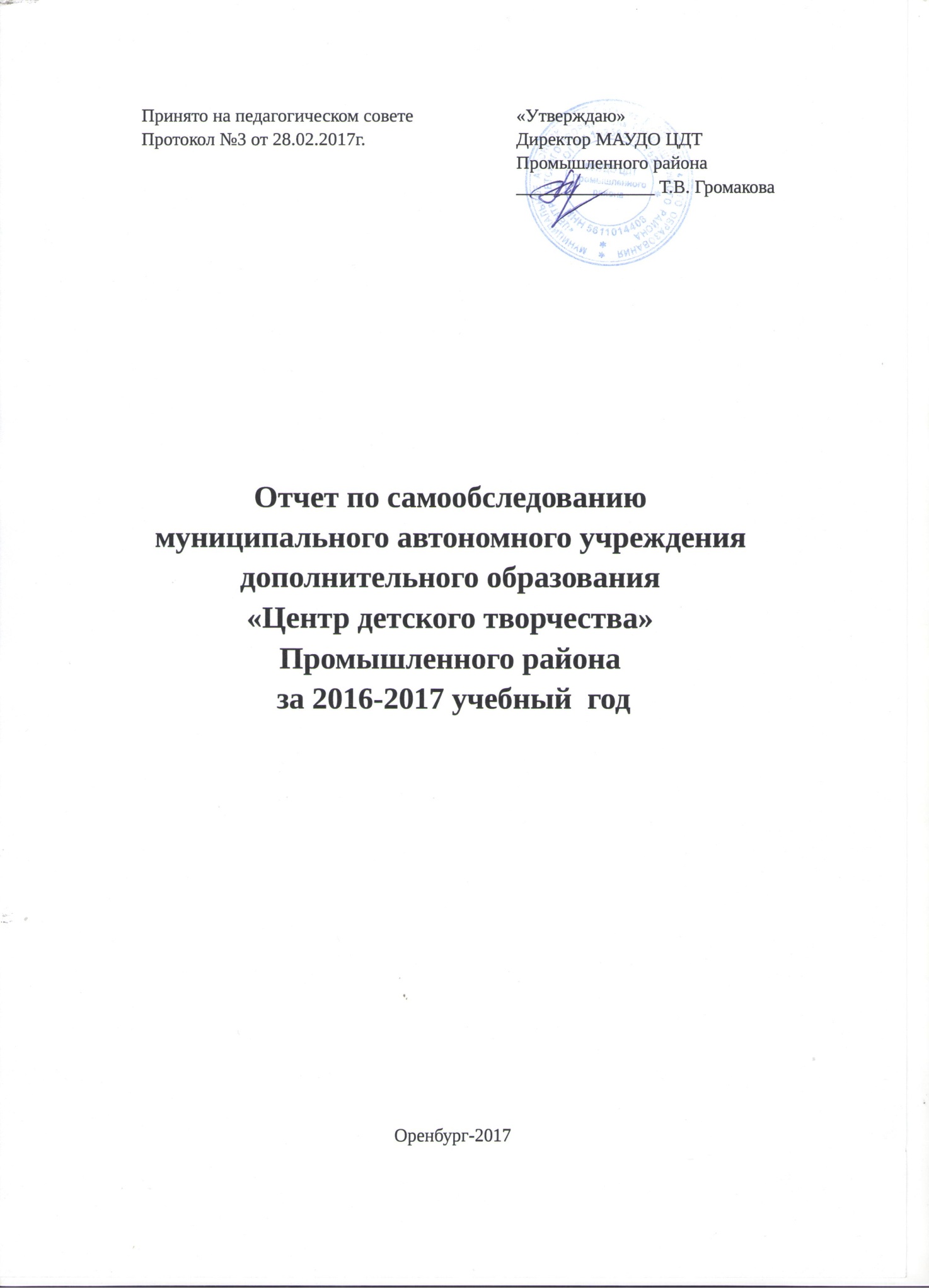 1.Общие сведения об образовательном учреждении 1. Полное наименование образовательного учреждения в соответствии с Уставом: Муниципальное автономное учреждение дополнительного образования «Центр детского творчества» Промышленного района   1.2.Дата основания (открытие):  1974 год  1.3. Юридический адрес: 460004, г.Оренбург, ул. Магнитогорская, 80, телефон(3235)56-90-55, факс (3532)56-90-55.  1.4.Фактический адрес:460004, г.Оренбург, ул. Магнитогорская, 80, телефон(3235)56-90-55, факс (3532)56-90-55. 1.5. Учредитель Центра:  Управление образования администрации города Оренбурга.   Отношения    между   учредителем   и   Центром  определяются учредительным договором от 17.01.2003, зарегистрированным под № 1-17/065УО. Адрес учредителя: 460000, г. Оренбург, ул. Кирова, д. 44.  1.6. Электронный адрес: cdt_prom@orenschool.ru 1.7. Лицензия на право ведения образовательной деятельности: Лицензия на право осуществления образовательной деятельности: серия 56ЛО1 № 0004918 рег. №2935 от 29.07.2016 г., срок действия -  бессрочно. Лицензия предоставлена на основании приказа министерства образования Оренбургской области от 29.07.2016г. №01-21/2002.    1.8. Вид учреждения: Центр детского творчества.  1.9. Организационно-правовая форма: муниципальное учреждение  1.10. Категория учреждения: первая.  1.11. Директор учреждения — Громакова Татьяна Васильевна, кандидат педагогических наук.            1.12. Структура  образовательного учреждения и система его управленияУправление Центром осуществляется в соответствии с законодательством Российской Федерации, на принципах единоначалия и самоуправления.В структуру Центра входят следующие структурные подразделения:- отдел информационно-методический;- декоративно-прикладного творчества;- музыкально-хореографического творчества;- Орден милосердия;- игровых программ;- социально-педагогических форм;- туристско-спортивной работы «Ориентир»;- музыкальный отдел «Гармония»;- отдел развития и поддержки детских объединений;- дошкольный образовательно-развивающий центр «Радуга»;- детский оздоровительно-образовательный лагерь «Заря».Руководство и непосредственное управление учреждением осуществляет директор, назначаемый учредителем. Директор обеспечивает эффективную деятельность учреждения и его структурных подразделений, обеспечивает организацию административно-хозяйственной, финансовой и иной деятельности учреждения. Заместители директора  организуют текущее и перспективное планирование образовательной, учебно-методической, организационно-массовой, административно-хозяйственной работой, координацию работы руководителей структурных подразделений. Осуществляют  комплекс мер по мониторингу образовательного процесса, полноты и качества реализации дополнительных общеобразовательных программ.Деятельность Учреждения регламентируется локальными актами в виде приказов, распоряжений, решений, положений, инструкций и правил.Учреждение для обеспечения уставной деятельности принимает и издает следующие локальные акты:- регламентирующие вопросы организации образовательного процесса (правила, положения, инструкции);- регламентирующие отношения с работниками и организацию учебно-воспитательной и методической работы (правила, инструкции, положения, коллективный договор);- регламентирующие административную и финансово-хозяйственную деятельность (договоры, правила, положения);- организационно-распорядительного характера (приказы и распоряжения).    Локальные акты, издаваемые в учреждении, не противоречат действующему федеральному, региональному и муниципальному законодательству, а также Уставу учреждения.           В связи с вступлением в действие нового Федерального Закона №273 «Об образовании в Российской Федерации» был продиктован ряд управленческих решений по приведению в соответствие действующих и созданию новых локальных актов, которые обеспечивают правовую основу учреждения.   Формами самоуправления являются: общее собрание трудового коллектива, педагогический совет, методический совет, художественный совет, родительский комитет. Порядок выборов органов самоуправления учреждения и их компетенция определяется Уставом и соответствующими локальными актами Центра. Высшим органом самоуправления является педагогический совет, деятельность которого регламентируется Положением о нем. Полномочия трудового коллектива осуществляются общим собранием трудового коллектива. С целью совершенствования образовательного процесса, повышения профессионального мастерства педагогических работников создан методический совет.    Управление в Центре представляет собой систему, включающую: целеполагание, планирование, организацию, контроль и стимулирование.      Планирование является непременным условием организации процесса функционирования Центра. Программа развития учреждения, план ее реализации на учебный год, календарно-тематические планы детских объединений на учебный год позволяют внести определенность на дальнюю и близкую перспективу, упорядочить процесс реализации и контроля.       Сегодня актуальна проблема результативности и качества образовательной деятельности. Поэтому контроль за образовательным процессом в Центре является одним из важнейших механизмов непрерывного совершенствования качества дополнительного образования и главным источником информации для принятия управленческого решения. Нормативное обеспечение контроля определяется: - Положением о внутриучрежденческом контроле;- планом контроля; - графиками контроля; - аналитическими документами; - должностными инструкциями и функциональными обязанностями.              Контроль осуществляется по следующим направлениям: - качество и содержание образовательного процесса; - программно-методическое обеспечение образовательной деятельности;- организация и проведение массовых мероприятий; - работа с педагогическими кадрами; - статистическая отчетность.          Оформление результатов контроля базируется на такой форме как мониторинг, который предполагает формирование и обязательное наличие базы данных по обеспечению контроля: плана контроля, технологии сбора и обработки информации, параметры оценки результатов контроля и т.д. По итогам контроля в Центре издаются приказы, принимается и утверждается тарификация, готовится отчетная форма ДО-1, формируются списки педагогических работников для своевременного прохождения аттестации, отслеживается и формируется база данных для прохождения курсов повышения квалификации, готовятся аналитические справки, проводятся консультации и собеседования с педагогами. На заседаниях педагогического совета, совещаниях при директоре не только анализируются материалы контроля, а главное, вырабатывается комплекс мер, направленных на улучшение существующего положения. Таким образом, контроль представляет собой систему диагностики, оценки, наблюдений и проверок со стороны административных работников, установления соответствия образовательного процесса общегосударственным установкам.           Вывод:     В настоящее время структура управленческих звеньев, система управленческих отношений в педагогическом коллективе обеспечивают устойчивое и достаточно эффективное управление задач повышения качества дополнительного образования, создание условий для всестороннего развития интересов обучающихся, повышения уровня профессиональной компетентности педагогических работников.             В Центре реализуются принципы государственного общественного управления. 2. Организационно-правовое обеспечение деятельности Центра2.1. Устав  учреждения принят управлением образования (распоряжение УО администрации г.Оренбурга № 573 от 4 июля 2014 года.  2.2. Лицензия на право осуществления образовательной деятельности: серия 56ЛО1 № 0004918 рег. №2935 от 29.07.2016 г., срок действия -  бессрочно. Лицензия предоставлена на основании приказа министерства образования Оренбургской области от 29.07.2016г. №01-21/2002.    Лицензия имеет Приложение №1 с адресами осуществления образовательной деятельности серия 56П01 №0004284, приказ министерства образования Оренбургской области от 29.07.2016г. №01-21/2002; Приложение №1.1 серия 56П01 №0004927, приказ министерства образования Оренбургской области от 30.12.2016г. № 01-21/3521.     На основании лицензии на осуществление образовательной деятельности МАУДО «Центр детского творчества» Промышленного района имеет право оказывать  образовательные услуги по реализации образовательных программ по дополнительному образованию детей и взрослых.2.3. Свидетельство о государственной аккредитации АА 146634 рег. № 2071 министерство образования Оренбургской области от 14.11.2006 г.2.4. Свидетельство о постановке на учет  юридического лица в налоговом органе: ОГРН 1025601717525 ИНН/КПП 5611014408/561101001.2.5. Договор о закреплении муниципального имущества на праве оперативного управления № 1013/04 от 28.06.2004 г.2.6. Локальные акты.2.7. Должностные инструкции.2.8. Штатное расписание.2.9. Образовательная программа ЦДТ на 2016-2017 учебный год.2.10. Программа развития ЦДТ на 2014-2018 годы2.11.План работы на  2016-2017 учебный год.   Вывод: Центр  осуществляет свою деятельность в соответствии с действующим законодательством и нормативно-правовыми актами. Основные документы муниципального автономного учреждения  дополнительного образования «Центр детского творчества» Промышленного района Устав и лицензия соответствуют установленным требованиям.3. Основные направления, цель и задачи Центра        Муниципальное автономное учреждение дополнительного образования «Центр детского творчества» Промышленного района  является  многопрофильным Центром, который осуществляет образовательный процесс и обеспечивает  содержание и воспитание обучающихся и является составной частью системы дополнительного образования г.Оренбурга.     Перед коллективом стояла цель: расширение возможностей для удовлетворения разнообразных интересов детей и их семей, обеспечивающих развитие, личностное самоопределение и самореализацию обучающихся, для развития инновационного потенциала Центра.      Задачи:   1. Повышение качества и вариативности образовательных услуг.  2. Модернизация программно-методического, информационно-методического, нормативного обеспечения деятельности учреждения.  3. Расширение информационной открытости деятельности учреждения. 4. Повышение уровня профессиональной компетентности педагогических работников в вопросах аналитической деятельности, организации инновационной деятельности; активизация участия педагогов в методических мероприятиях и профессиональных конкурсах различных уровней. 5. Создание необходимых условий для развития и воспитания детей с высокой мотивацией к обучению, детей с ограничениями в здоровье, детей из группы «риска», детей, оказавшихся в трудной жизненной ситуации, их позитивной социализации и профессионального самоопределения. 6. Повышение уровня укомплектованности педагогическими кадрами.7. Укрепление материально-технического обеспечения функционирования  и развития учреждения.    В соответствии с Программой развития МАУДО «Центр детского творчества» Промышленного района на 2014-2018 годы педагогический коллектив Центра работает над единой методической темой «Системно-деятельностный подход в организации образовательного процесса, ориентированного на развитие детей, их самореализацию в творческой деятельности».  Деятельность МАУДО «Центр детского творчества» Промышленного района  осуществлялась по нескольким направлениям:- реализация  программ дополнительного образования по 4 направленностям, среди которых особое внимание уделялось развитию художественной, социально-педагогической направленности;- методическое сопровождение, инновационная и проектная деятельность образовательного процесса в Центре;- организация культурно-массовых мероприятий, гражданско-патриотических акций, познавательно-развлекательных программ для обучающихся;- информационно-аналитическая, информационно-издательская деятельность, информационная открытость учреждения (пополнение сайта);- социальное партнерство: ОГПУ, Духовная семинария, депутатский корпус, предприятия и общественные организации города, общеобразовательные организации.     Для достижения основной цели Программы развития - создание целостной системы жизненного самоопределения личности - деятельность педагогического коллектива ЦДТ была  направлена на выполнение целевых задач развития учреждения и ориентирована на продвижение нового содержания, технологий, методов и форм организации образовательной деятельности, обеспечение современного качества, доступности и эффективности дополнительного образования.4.  Анализ результатов образовательной деятельности            4.1.Организация образовательного процесса          Организация образовательного процесса в Центре направлена на реализацию ФЗ №273 от 29.12.2012г. «Об образовании  в Российской Федерации», приказа Министерства образования науки РФ № 1008  от 29.08.2013г. «Об утверждении порядка организации и осуществления образовательной деятельности по дополнительным общеобразовательным программам», нормативно-правовых актов РФ, регламентирующих деятельность учреждения дополнительного образования.       Прием обучающихся в учреждение осуществляется без ограничений и регламентируется «Положением  о правилах приема в МАУДО ЦДТ Промышленного района». Прием осуществляется на добровольной основе, по заявлению родителей (законных представителей). При приеме  обучающихся администрация знакомит поступающих и их родителей (законных представителей)  с Уставом, лицензией и другими нормативными документами. Обучение осуществляется на русском языке.Учреждение работает по шестидневной рабочей неделе. Режим работы: с 9.00  до 20.00 часов. Учебный год начинается с 1 сентября и заканчивается 31 мая. С 1 июня  в Центре функционируют детские оздоровительные площадки, трудовой лагерь, ДООЛ «Заря» в соответствии с организацией летнего отдыха детей и подростков. Организация образовательного процесса регламентируется учебным планом,  годовым учебно-календарным графиком и расписанием.Обучение проводится согласно утвержденному расписанию. Расписание занятий объединений составляется для создания наиболее благоприятного режима труда и отдыха детей администрацией Учреждения по представлению педагогическими работниками с учетом пожелания родителей (законных представителей), возрастных особенностей детей и установленных санитарно-гигиенических норм.Срок обучения по выбранному профилю деятельности и учебная нагрузка в неделю на обучающихся зависит от временного ресурса программы, возрастных особенностей обучающихся и санитарно-эпидемиологических требований к учреждениям дополнительного образования детей.Согласно СанПиН занятия для детей дошкольного возраста проводятся не чаще 2-3 раз в неделю продолжительностью от 25 до 30 минут, для обучающихся младшего, среднего и старшего возраста - 45 мин. После каждых 30-45 минут занятий устраивается перерыв продолжительностью не менее 10 минут для отдыха детей и проветривания помещений.Количество обучающихся в учебных группах, продолжительность учебных занятий в объединении определяется особенностями дополнительных общеобразовательных общеразвивающих программ, возрастными особенностями обучающихся и санитарно-эпидемиологическими нормативами.   Итоговая аттестация обучающихся проводится при завершении обучения по дополнительной общеобразовательной общеразвивающей программе на добровольной основе в соответствии с «Положением об итоговой аттестации обучающихся».    Оборудованные учебные кабинеты, сбалансированный режим работы, комфортные условия  для занятий и  досуга детей направлены на повышение качества  дополнительного образования.      Вывод:  организация образовательного процесса соответствует санитарно-гигиеническим нормам и правилам.4.2. Характеристика состава обучающихсяВ творческих объединениях ЦДТ на начало 2016-2017 учебного года  занимались 8122 учащегося. По сравнению с 2014-2015 учебным годом (6774 человек) наблюдается динамика роста количества учащихся.  В целом, общая динамика численности детей за 3 года имеет тенденцию к росту.Таблица 1. Динамика численности и сохранность обучающихся ЦДТ за 2014-2017 гг.Сохранность контингента обучающихся является приоритетной задачей Центра, одним из показателей качества образовательного процесса. В целом по Центру сохранность обучающихся за три последних года в среднем составляет 99%. (Таблица 1). На 01.01.2017 года  количество  учебных групп составило  - 545.Таблица 2. Распределение детских объединений по направлениям и динамика их численности за 2014-2017 уч.гг.   Вывод: как видно из таблицы 2, наиболее востребованными являются творческие объединения художественного направления (56%).  Это обусловлено  включением в нее объединений декоративно-прикладного творчества, хореографии, вокального, театрального творчества. Количественный состав учащихся этих объединений очень высокий, поскольку пользуется большим спросом детей и родителей. В основном это учащиеся, занятые во внеурочной деятельности в рамках ФГОС НОО.  Возросло количество детей, занимающихся в кружках социально-педагогического направления (35,6%) по сравнению с 2014-2015 учебным годом. Это связано с открытием новых детских объединений для среднего и старшего школьного возраста, ориентированных на развитие лидерских качеств личности, развитие и поддержку волонтерского  и детского  движения, на организацию содержательного досуга. Почти в 2 раза уменьшилось количество детских объединений физкультурно-спортивного направления в связи с увольнением педагогов данного профиля по сравнению с 2015-2016 учебным годом.    Туристско-краеведческое направление является востребованным, но  нехватка квалифицированных кадров не позволяют реализовать программы данного направления в полном объеме, и виден спад (7,8% - в 2014-2015 году, 4,6% - в 2016-2017 учебном году). Общее количество творческих объединений в 2016-2017 гг. по сравнению с 2015-2016 годами заметно уменьшилось, хотя в общем количестве детей не наблюдается резкого спада.Таблица 3. Динамика численности учащихся по годам обучения (в %)         В 2016-2017 учебном году уменьшилось  количество обучающихся первого года обученияна 7 %. Наблюдается увеличение численности учащихся, занимающихся 2, 3 и более лет, что свидетельствует об устойчивом интересе обучающихся и их желании продолжать обучение в детских объединениях Центра (таблица 3).Таблица 4. Распределение численности учащихся по возрастному и гендерному признакуБольшую часть детского коллектива ЦДТ составляют девочки (61,68%). Это объясняется количественным преобладанием в ЦДТ творческих объединений художественного направления (декоративно-прикладное творчество, хореография, вокал). Количество учащихся младшего школьного возраста остаётся стабильно высоким, так как учреждение организует внеурочную деятельность, наблюдается положительная динамика численности учащихся 15-17 лет и старше, численность учащихся среднего школьного возраста на протяжении последних трех лет меняется, и виден небольшой спад (таблица 4).Таблица 5. Социальный состав обучающихсяОхват детей с ОВЗ услугами дополнительного образования составляет 0,16%, детей-инвалидов – 0,16%, детей-сирот – 0,1%, детей из малообеспеченных семей – 9,23% (таблица 5).  По сравнению с предыдущими годами численность детей с ОВЗ резко снизилась в связи с отсутствием лицензии на осуществление образовательных услуг и договоров на реализацию адаптированных общеобразовательных программ на базах специальных (коррекционных) общеобразовательных школ города №20, 1, 2,5,13. Но в то же время на 3 % увеличилось количество детей из малообеспеченных семей, охваченных образовательными услугами нашего учреждения.4.3. Содержание образовательной деятельности Содержание образовательного процесса реализуется через дополнительные общеобразовательные программы, направленные на реализацию воспитательных, обучающих и развивающих задач, позволяющих раскрывать задатки и способности детей, создавать условия для их личностного саморазвития.  Образовательная деятельность реализуется по следующим направлениям:  Художественное включает в себя творческие объединения декоративно-прикладного (изобразительное искусство, вязание, бисероплетение, флористика, квиллинг, текстильный дизайн, лепка из пластилина и соленого теста, бумагопластика, оригами, мягкая игрушка, моделирование и конструирование одежды, природа и фантазия) и художественного творчества (хореография, ритмика, вокал, театр, фольклор, хоровое пение, гитара, баян, барабан).   Основными результатами образовательной деятельности объединений является:- приобщение детей к искусству через занятия конкретным творчеством (вокал, хореография, актерское мастерство, изобразительная деятельность, декоративно-прикладное творчество);- у учащихся сформированы основы целостного эстетического мировоззрения;- развивается художественный вкус; творческие способности;-учащиеся владеют различными приемами, способами, техниками изготовления изделий или исполнения вокальных произведений, хореографических упражнений.  Индивидуальное  развитие учащихся связано с выбором направления деятельности в качестве будущей профессии, когда подросток стремится совершенствоваться в выбранном творчестве.  Социально-педагогическое направление представлено дошкольным образовательно-развивающим центром «Радуга», объединениями «Развивающие игры», «Календарь массовых дел», «Домашняя академия», «Народные игры», «Заря», «Лидер», Школа юных организаторов досуга «Парус», «Затейник», «Домашний очаг», театр игры «Забава», «Домашний очаг. Культура быта» и др.).          Результативность образовательной деятельности:           - развитие организаторских и творческих способностей;- сформированность активной жизненной позиции через включение в социально-значимую, социально-полезную деятельность;- развитие лидерских качеств и коммуникативных умений, способности творческого самовыражения, инициативности.Программы объединений наряду с обучением конкретной практической деятельности имеют коммуникативную направленность, формируют базовые понятия из областей психологии общения, эмоций, конфликтологии, организации досуга, тем самым формируют социальные компетенции обучающихся.В дошкольном образовательно-развивающем центре «Радуга» реализуются дополнительные общеразвивающие программы для дошкольников: «Раз-ступенька, два- ступенька», «Путешествие в страну звуков и букв», «Учимся говорить правильно», «Музыкальный мир детства», «Веселый английский», «Увлекательное рисование», «Чудесные превращения бумажного листа», «В мире информатики», «Мир вокруг нас».Результативность образовательной деятельности: - дошкольник обладает элементарными математическими представлениями, средствами информационных технологий;    - у дошкольника сформированы социальные контакты и развита способность к совместным действиям в игровой деятельности;       - интеллектуальное развитие дошкольника через познание предметов, явлений и объектов окружающего мира;      - у дошкольника сформированы базовые духовно-нравственные качества, развиты навыки общения в различных жизненных ситуациях с окружающими людьми.Туристско-краеведческое («Меридиан», «Туристские тропы», «Мой край Оренбургский», «Азимут»).Результативность образовательной деятельности:- учащиеся владеют основами туристско-краеведческой деятельности (навыки подбора личного и группового снаряжения, организация привалов и ночлегов, укладки рюкзака, техники преодоления естественных препятствий, ориентирование на местности и т.п.);- у учащихся сформированы представления о правилах поведения на природе, во время походов, прогулок, экскурсий;- формирование навыков здорового образа жизни, профилактика асоциального поведения, вредных привычек;- повышение спортивного мастерства детей, их результативности;- развитие навыков трудолюбия, терпения, целеустремленности, умений работать в команде.Физкультурно-спортивное представлено детскими объединениями «Футбол», «Рукопашный бой», «Цирковое искусство», «Ритмика».Результативность образовательной деятельности:           -  укрепление тела путем тренировки в защите и нападении (рукопашный бой) ;          - освоение техники спортивных игр (футбол);    - освоение навыков акробатического искусства, цирковых жанров (жонглирование, эквилибристика);           - воспитание качеств достойного гражданина общества;         - формирование навыков здорового образа жизни, профилактика асоциального поведения, вредных привычек.В спортивные объединения принимаются дети, прошедшие медицинский осмотр и допущенные к занятиям врачом. Комплектование групп проводится в сентябре каждого года по возрасту, спортивной подготовленности. Во время организации и проведения занятий серьезное внимание уделяется соблюдению мер по предупреждению и профилактике травматизма, а также санитарно-гигиеническим требованиям. Использование разнообразных форм проведения занятий, методов и приемов, педагогических технологий способствует созданию оптимальных условий для выявления задатков, развития интересов и способностей, обеспечивает личностно-деятельностный характер усвоения знаний, умений, навыков, учитывает индивидуальные особенности личности, развивает познавательную активность, творческую самостоятельность, индивидуальные способности  на пути социального и профессионального самоопределения учащихся.Организация образовательной деятельности осуществляется на основе дополнительных общеобразовательных общеразвивающих программ. Большинство педагогов работают по долгосрочным программам (3 года и более). Использование регионального компонента в деятельности Центра предусмотрено в ходе реализации всех общеобразовательных общеразвивающих программ педагогов дополнительного образования. Включение регионального компонента осуществляется в процессе обучения:- фрагментарно (как определенный этап учебного занятия: беседа, кроссворд, викторина);- как отдельное учебное занятие (музейное занятие, экскурсия, познавательная игра, изготовление поделок);- как раздел общеобразовательной программы (изучение отдельной темы);- общеобразовательная программа в целом («Мой край Оренбургский» - история, культура, достопримечательности города Оренбурга и Оренбургской области, знаменитые земляки, ремесла Оренбуржья; «Веселый клубок» - культура оренбургского пуховязания; фольклорный ансамбль «Таусень» - исполнение народных, казачьих песен).- массовые мероприятия (выставки рисунков и изделий декоративно-прикладного творчества, этнографический фестиваль «Многонациональное Оренбуржье»).Исходя из специфики содержания программ, обучающиеся ЦДТ знакомятся с историческими, социальными, культурными аспектами родного края:обогащение представлений детей об истории, обществе, их отражение в фольклоре через мифы, сказки, легенды, рассказы об Оренбуржье и т.д.;проведение тематических занятий по символике Оренбуржья, народным праздникам;изучение растительного и животного мира Оренбургской области; редких и исчезающих зверей и птиц.Вывод: содержание дополнительного образования соответствует интересам и потребностям обучающихся, оценка образовательной деятельности показывает соответствие муниципальному заданию и требованиям стандарта качества муниципальной услуги «Предоставление дополнительного образования обучающимся».4.4. Анализ программно-методического обеспечения образовательного процесса В настоящее время в Центре детского творчества реализуется 95 дополнительных общеобразовательных общеразвивающих программ, основанные на использовании  личностно-ориентированных педагогических технологий, проектной методики, проблемного обучения, развивающего обучения, системно-деятельностного подхода и др.На сегодняшний день дополнительные общеобразовательные общеразвивающие программы распределены по типу следующим образом:- модифицированные – 95%;- адаптированные – 5%. по направленностям:художественная — 57 (60%);социально-педагогическая — 30 (31,6%);физкультурно-спортивная — 4 (4,2%);туристско-краеведческая — 4 (4,2%).Анализ направленностей программ с 2014 по 2017 годы свидетельствует о том, что ведущими направлениями образовательной деятельности Центра детского творчества Промышленного района являются художественное и социально-педагогическое, что связано с востребованностью данных направлений у детей и их родителей.  Программы физкультурно-спортивного и туристско-краеведческого направлений также пользуются спросом, но из-за нехватки квалифицированных кадров учреждение не может удовлетворить  интересы детей и их родителей в данном направлении.В Центре создана благоприятная среда для детей с особыми образовательными потребностями. Личность ребенка с ограниченными возможностями здоровья, его потребности и интересы являются важными направлениями воспитательно-образовательного процесса Центра. Педагоги работают по адаптированным программам, индивидуальным образовательным маршрутам на дому в отделе «Орден милосердия»:- «Мир моих увлечений» (Шверид С.И., Прохорова Л.Г., Махмутова А.С.);- «Бумажный мир» (Кистанкина О.Н.);- «Волшебная игла» (Воробьева Г.П.). Важный контекст образовательной деятельности Центра в последние годы - реализация блока внеурочной деятельности – важного элемента ФГОС. Педагогами Центра реализуются из общей численности программ 33 общеобразовательные программы внеурочной деятельности на базах общеобразовательных организаций города по следующим направлениям:     -  духовно-нравственное — 1;     -  социальное — 3;     - физкультурно-оздоровительное — 3;     -  общеинтеллектуальное развитие — 1;     - общекультурное – 25. В основном это программы для начальной школы – 90% и для основной школы – 10%.Таблица 6. Распределение дополнительных общеобразовательных программ по возрасту учащихсяПо уровню реализации преобладают программы, предусмотренные для учащихся младшего школьного возраста и разновозрастные. В то же время можно отметить тенденцию увеличения количества программ для старшеклассников, что связано с внедрением в образовательный процесс ЦДТ комплексных инновационных форм деятельности (таблица 6). Все дополнительные общеобразовательные программы по виду - общеразвивающие. С 2014 по 2017 год отмечается тенденция преобладания долгосрочных программ      (от 1 года до 3 лет и более) над краткосрочными (до 1 года), так как  активно идет процесс внедрения образовательных комплексов для учащихся, предполагающих реализацию долгосрочных общеобразовательных программ (2014–88/97%; 2015–85/95%; 2016-84/88%)  (таблица 7).На сегодняшний день в Центре реализуются 8 программ дополнительного образования детей со сроком реализации от 4 и более лет. В перспективе планируется совершенствовать работу по созданию  таких долгосрочных дополнительных общеобразовательных программ.Таблица 7.Сроки реализации дополнительных общеобразовательных программ   Основными формами контроля полноты реализации дополнительных общеобразовательных программ являются:      - педагогический мониторинг знаний, умений, навыков обучающихся в детских объединениях;   - административный контроль: ведение журналов, выполнение календарно-тематических планов, контроль занятий, мероприятий;         -  анализ полноты реализации дополнительных общеобразовательных программ.   Комплекс мероприятий в данном направлении позволяет констатировать, что  полнота реализации дополнительных общеобразовательных программ за три последних года в среднем составляет 96,5% (причины: карантин по гриппу в городе, учебный отпуск, больничный лист педагога) (таблица 8).      Таблица 8. Полнота реализации дополнительных общеобразовательных программВсе программы соответствуют «Примерным требованиям к содержанию и оформлению общеобразовательных программ дополнительного образования детей», утверждены методическим советом Центра. К программам разработаны учебно-методические комплексы, дидактический и раздаточный материалы, наглядные пособия, методические рекомендации и разработки занятий, диагностический инструментарий. Программы, разработанные педагогами, отвечают потребностям и интересам детей, их родителей, особенностям направлений работы ЦДТ.В течение последних трех лет планомерно идет обновление содержания общеобразовательных программ, разработка новых. В соответствии с принятым локальным актом «О дополнительной общеобразовательной общеразвивающей программе» было откорректировано (обновлена структура и содержание программы, в соответствии с новыми требованиями) и разработано 70 дополнительных общеобразовательных программ, из них: 50 программ художественной направленности, социально-педагогической – 14, физкультурно-спортивной - 3, туристско-краеведческой – 3; 29 программ внеурочной деятельности.Таким образом, программное обеспечение образовательного процесса Центра детского творчества Промышленного района направлено на обновление содержания и форм образовательной деятельности во всех структурных подразделениях Центра, высокое качество дополнительных образовательных услуг, удовлетворение познавательных потребностей и интересов учащихся и их семей.4.6. Научно - методическое обеспечение образовательного процесса   Одним из приоритетных направлений деятельности педагогического коллектива ЦДТ является научно - методическое обеспечение образовательного процесса.  Цель: научно - методическое сопровождение развития инновационной образовательной среды ЦДТ. Основными результатами деятельности научно-методической службы в данном направлении являются:1.Корректировка локальных актов, регулирующих образовательный процесс.2. Систематизация и структуризация научно-методической документации педагогов (экспертные документы, портфолио педагогов, методические рекомендации для педагогов и т.д.).3. Систематизация каталога программно-методического обеспечения по направлениям деятельности ЦДТ.4. Системное обновление содержания программного обеспечения образовательных услуг ЦДТ.5. Пополнение банка методической  продукции в помощь педагогу.6. Научное консультирование по вопросам разработки программ дополнительного образования детей, внедрения инноваций, разработки и проведения исследований по проблемам творческого развития личности (в рамках работы научно-исследовательской лаборатории).      Организатором и координатором научно-методической работы является Методический совет, формируемый ежегодно приказом по учреждению. За отчетный период на МС  обсуждались вопросы планирования деятельности МС на учебный год, утверждения программно-методической продукции и перечня общеобразовательных программ, реализуемых в 2016-2017 учебном году; организации и проведения конкурса профессионального мастерства «Педагог Центра - 2016», подведению итогов конкурса педагогов дополнительного образования и участия их в городском этапе «Сердце отдаю детям»; организации диагностических исследований педагогов и учащихся в рамках Программы развития Центра, вопросы подготовки к педагогическим советам; организации и проведения V городской научно-практической конференции «Мир особого ребенка», утверждением программ организации летнего отдыха. Пополнился банк информационно-методической, организационно-методической продукции,  дидактических материалов:методических рекомендаций и разработок - 21;методических разработок занятий  – 26;методических пособий – 1;сценариев  - 45;проектов  - 6;дидактических пособий — 5;программ организации летнего отдыха — 4.   С целью оказания методической помощи педагогам дополнительного образования информационно-методическим отделом в 2016-2017 учебном году подготовлены следующие методические рекомендации, методические пособия «Дополнительная общеобразовательная программа как основной документ педагога дополнительного образования: проблемы и поиски их решения», «Организация методической деятельности учреждения дополнительного образования детей», «Содержание деятельности педагога-организатора учреждения дополнительного образования по оформлению программ, организации и проведению досуговых мероприятий, оформлению текущей документации», «Социализация подростков в процессе игровой деятельности», «Социально-педагогическая поддержка детей-лидеров в летнем лагере отдыха», «Вожатый и детский коллектив», «Здравствуй, лето», «Ура, у нас каникулы!»,  «Организация воспитательной деятельности в детском клубе по месту жительства», методичка «Правила библиографического описания», методический материал «Педагогический опыт: изучение, обобщение, описание», «Современные методы контроля и оценки знаний в учреждениях дополнительного образования», «Рекомендации для профилактики профессионального выгорания педагогов», «Психологическая шпаргалка для педагогов и родителей: 13 трудностей у учащихся в получении дополнительного образования и их возможные причины», «Рекомендации по развитию познавательных интересов у детей дошкольного возраста», учебные материалы и задания для педагогов на самооценку эффективности воспитательной работы, методическое пособие «Педагогическая диагностика в системе дополнительного образования».        Новым качественным этапом в развитии информационного обеспечения является сайт. На сайте в системном порядке представлены материалы, освещающие жизнедеятельность учреждения по самым различным аспектам. Информационное обеспечение образовательного процесса на данный момент составляет: медиатека (презентационные материалы), видеозаписи вебинаров по актуальным проблемам дополнительного образования. Ведется работа по созданию блога информационно-методического отдела на сайте ЦДТ. Функционирует блог директора учреждения.      В помощь педагогам, аттестующимся на квалификационные категории, подготовлены и выставлены на сайт учреждения электронные методические рекомендации по оформлению заявлений на первую и высшую категории, электронного и бумажного портфолио; для заведующих отделами – план-график аттестации педагога, для экспертов — бланки заполнения экспертного заключения, квалификационные характеристики педагогов первой и высшей категории.          В наполнении сайта информацией участвуют все структурные подразделения Центра. Но в то же время сменяемость информационных материалов низкая. Поэтому необходимо активизировать работу ответственных лиц по регулярному наполнению сайта информационными материалами. 4.7. Обеспечение безопасности жизнедеятельности участников образовательного процесса В Центре разработана и реализуется на практике  система обеспечения безопасности детей во время их пребывания в учреждении. Охрана Центра обеспечивается двумя штатными дежурными в дневное время, двумя сторожами в ночное. При проведении массовых мероприятий дополнительно выделяются дежурные для контроля обстановки у входных дверей большого зала и фойе. Данным ответственным лицам разработаны инструкции по действиям в ЧС. Имеются две тревожные кнопки для вызова сотрудников вневедомственной охраны. Этажи   оснащены планами эвакуации обучающихся и сотрудников. На каждом этаже имеются  средства  пожаротушения.Питьевой, температурный, световой режимы соответствуют норме, что подтверждено заключением Федеральной службы по надзору в сфере защиты прав потребителей и благополучия человека по Оренбургской области.В здании поддерживаются  здоровые и безопасные условия жизнедеятельности участников образовательного процесса. Общее санитарно-гигиеническое состояние Центра соответствует требованиям СанПиН 2.4.4.3172-14 («Санитарно-эпидемиологические требования к устройству, содержанию и организации режима работы образовательных организаций дополнительного образования детей»), что обеспечивает комфортность  и безопасность пребывания в образовательном учреждении  детей  и педагогов. 4.8. Обеспечение учебной  и  учебно-методической  литературой            Важную роль в информационном обеспечение всех направлений деятельности в учреждении выполняет библиотека. В библиотеке представлен  универсальный книжный фонд художественной и специализированной литературы по различным отраслям знаний, который насчитывает  15716 экземпляров книг, периодических изданий: журналов и газет.   В 2016– 2017 учебном году  работа библиотеки была направлена на обеспечение учебно-воспитательного процесса и самообразования, на развитие творческого потенциала педагогов и детей путем доступа к информации, культурным ценностям посредством использования библиотечно – информационных ресурсов.  Информационные ресурсы пополнились только за счет подписки на периодические издания, было выписано на 2 полугодие 20 наименований на сумму 18002,08 коп, в основном это педагогические журналы, для массового читателя не выписано ни одного издания.  «Роспечать» свои обязательства по поставке периодики не выполнила, осталась должна на сумму 6972 руб. 48коп. Поэтому подписку на 1 полугодие 2017 года в количестве 16 наименований на сумму 34575, 68 рублей решили оформить в ООО «Пресса-Саратов».  Была приобретена библиотечная документация: читательские формуляры, вкладыши, каталожные карточки. Детский фонд немного пополнился за счет «Библиотеки для детей» и «Библиотечки журнала «Читайка».         В течение года велась работа с фондом. Была проведена инвентаризация книжного фонда. Постранично просчитано количество книг в 35 инвентарных книгах. Составлен акт  списания литературы и проведена индексация цен  на книги. Списки книг на списание были сделаны и в компьютерном варианте. Были обработаны более 500 экземпляров книг, переданных в дар библиотеке: кармашек,  листок возврата книг, книжный формуляр.          В начале года был сделан анализ читательских формуляров детей, который показал, что дети читают мало, бессистемно, читают книги не по возрасту, малоинтересные. Для коррекции чтения для некоторых детей были составлены индивидуальные планы чтения  с учетом их интересов.    Для популяризации литературы различной тематики и привлечения читателей оформлялись книжные выставки в помещении библиотеки, на педагогических советах, на  городских МО, такие как: «Нам рано жить воспоминаньями», «Колумб русской истории», «Люби и знай Оренбургский край»», «По океану знаний», «Мой нежно любимый детектив»», «Новогодние огни приглашают в сказку», «Встаньте, сказки, встаньте в ряд!», «Воспитательная система УДО»», «Я прочел, прочти и ты», «Экология: тревоги и надежды», «Программа педагога: от  разработки до реализации», «Сплотить семью сумеет мудрость книги» и др. Для удобства  организации книжных выставок  в библиотеку приобретена  переносная книжная выставка. В 2016 году библиотека была подключена к сети Интернет.        В этом учебном году создана новая краеведческая картотека журнальных статей «Родное Оренбуржье» в связи с частым обращением читателей по данному вопросу. В библиотеке постоянно пополнялись папки «Инклюзивное образование», «В помощь работающим по ФГОС», «Нормативно-правовая база УДО», «Диагностическая деятельность педагога».       Одно из направлений деятельности библиотеки - массовые мероприятия. На осенних каникулах  библиотека провела игровую программу «Саквояж с чудесами» и активно участвовала в организации и проведении городского конкурса авторской сказки «Новой сказкой удивим».     Вывод: Библиотека провела определенную работу, однако задачи, поставленные на учебный год, не в полной мере выполнены. Не удалось найти спонсоров на приобретение литературы, найти подсобное помещение  для  мало используемой литературы и выделить часть  библиотеки для работы читателей,  не удалось наладить  систематическую работу с отделами.        Для этого необходимо в следующем году: -  приобрести  новый компьютер;-  укомплектовать библиотеку новыми видами носителей информации: компакт-дисками, электронными пособиями;- активизировать работу по привлечению читателей;- искать новые, интересные формы работы с использованием новых информационных технологий,  организовать работу библиотеки в инновационном режиме;- наметить совместный план с отделами и тематику выступлений.4.9. Характеристика технического обеспечения образовательного процесса МАУДО «Центр детского творчества» Промышленного района г. Оренбурга расположен в двухэтажном здании, общей площадью 2792 кв. м., которое находится в Промышленном  районе г. Оренбурга. Основной корпус Центра детского творчества включает в себя: большой и малый  зрительные залы; библиотеку; два хореографических зала; музыкальную студию; 12 учебных кабинетов, компьютерный класс,  административные помещения,  гардероб. Двухэтажное здание по переулку Григорьевский, 4  включает в себя 4 учебных кабинета, актовый зал, где проходят мероприятия и учебные занятия. Информационно-техническое оснащение Центра на данный момент составляют: ксерокс - 4,  компьютеры – 36, ноутбуки– 6, принтеры -7, , цветной лазерный принтер – 1, цветной струйный принтер - 2, проектор и экран - 3, цифровой фотоаппарат - 1, цифровая видеокамера-1, DVD-плеер -7, многофункциональное устройство (сканер, копир, принтер) – 10, интернет  высокоскоростной – 1. В 2016-2017 учебном году за счет получения гранта в 250 тыс. рублей были приобретены 20 школьных столов и 40 стульев, многофункциональный центр (мини-типография).   На территории парка, принадлежащего Центру (39670 кв.м.), имеется: хоккейный корт, баскетбольная и волейбольная площадки; игровая площадка с качелями, каруселями, песочницей, горкой и другими металлическими конструкциями для детей младшего возраста, летняя эстрада с большой асфальтированной площадкой для проведения массовых мероприятий для населения города.  6 детских клубов по месту жительства располагают по 2-3 учебных кабинета каждый.  Кроме того, материально-техническое оснащение Центра представлено специальным оборудованием для организации питания и отдыха детей в условиях работы детского загородного оздоровительного лагеря «Заря». ДООЛ «Заря» имеет 2-х этажный корпус, кирпичный одноэтажный спальный корпус, медпункт, столовую, организаторскую, эстраду и оборудованные площадки для игр. В 2016-2017 учебном году получены  2 лицензии на осуществление медицинской и образовательной деятельности в ДООЛ «Заря».  Произведена замена забора вокруг лагеря. Ежегодно происходит пополнение материально-технической базы за счет внебюджетных средств и спонсорской помощи. Вывод: материально-техническая база Центра в достаточной  мере позволяет осуществлять образовательный процесс в соответствии с реализуемыми дополнительными общеобразовательными программами, но в то же время необходимо продолжить оснащение кабинетов современным оборудованием, мебелью, учебными пособиями, спортивным инвентарем и туристическим снаряжением.5. Работа с кадрами5.1.Анализ кадрового потенциалаВ Центре работает 154 человека, из них: педагогических работников – 93 чел., 15 – руководящих работников. Постоянных работников - 145 человек, совместителей - 9 человек.  В течение трех лет численность педагогических работников уменьшается (2014-2015 год — 116 чел., 2015-2016 год — 108 чел., 2016-2017 год — 93 чел.).  Таблица 9. Распределение педагогических работников по уровню образования Анализ показателей педагогического коллектива по уровню образования показал, что число педагогов, имеющих педагогическое образование, изменилось незначительно.    Количество педагогов со средним образованием стабильно. Из таблицы 10 видно, что в ЦДТ основной костяк составляют работники со стажем работы более 20 лет – 42%. Это свидетельствует о социальной и педагогической зрелости и богатом опыте работников. Увеличилось в 2 раза количество педагогов со стажем работы от 2 до 5 лет. Достаточно велик процент (21,5%) педагогов, имеющих стаж работы от 10 до 20 лет. Это свидетельствует о качественно положительных изменениях педагогического ресурса, его творческих возможностях и мастерстве. Таблица 10. Распределение работников по педагогическому стажу      Анализ показателей, отражающих уровень педагогической квалификации, выявил: показатели с высшей и первой категорией  выросли  в 2016-2017 году по сравнению с 2014-2015 годом (таблица 11). В ЦДТ 85 педагогов имеют квалификационные категории, что составляет 91%. Из них высшую категорию – 13 чел. (14%), первую – 72 чел. (77%).  Таблица 11. Распределение педагогических работников по квалификационным категориямТаблица 12. Распределение педагогических работников по возрасту    В 2016-2017 учебном году заметно увеличилось количество педагогических работников до 35 лет, что связано с приходом в Центр молодых педагогов. Наблюдается некоторое снижение количества педагогов в возрасте от 35 до 55 лет.  Уменьшилось количество педагогов пенсионного возраста. Это свидетельствует об омоложении коллектива и новых потенциальных возможностях развития кадрового потенциала (Таблица 12).    О высоком уровне развития педагогического коллектива свидетельствуют Почетные грамоты  городского и окружного уровня – 64 чел., Почетные грамоты МО Оренбургской области – 14 чел., Почетные грамоты МОиН РФ – 4 чел., звания «Почетный работник общего образования РФ» - 1 чел., «Отличник народного просвещения» - 1 чел., «Заслуженный работник культуры г. Оренбурга» - 1 чел, ученое звание «кандидат  педагогических наук» – 2 чел.   Анализ  потенциальных кадровых возможностей педагогического коллектива позволяет сделать вывод, что Центр имеет работоспособный коллектив, с хорошим соотношением групп по возрасту, стажу и квалификации. Именно высококвалифицированный педагогический коллектив – основа успешного функционирования и развития учреждения.5.2. Результаты методической работы по повышению профессионального мастерства педагогов Повышение профессионального мастерства педагогов Центра осуществляется через систему взаимосвязанных структурных компонентов:•	семинаров и научно - практических (методических) конференций;•	выставок методического и дидактического материала педагогов;•	конкурсов профессионального мастерства;•     методических объединений;•	творческих мастерских и мастер-классов;•	педагогических советов, гостиных;•	аттестационных курсов;•	творческих отчетов;•	открытых занятий;•	консультаций.      В ЦДТ в процессе работы по повышению педагогического мастерства используются различные формы организации методической деятельности: индивидуальные, внутригрупповые, групповые, коллективные.  Формой повышения профессионального мастерства являются педагогические советы.   В 2016-2017 учебном году прошло 4 педсовета: «Цели, задачи, направления деятельности коллектива ЦДТ на 2016-2017 учебный год», «Профессионализм и мастерство педагога дополнительного образования определяют пути успешности ребенка», «Оценка  работы педколлектива по реализации задач Программы развития ЦДТ Промышленного района на 2014-2018 годы», «Анализ деятельности педколлектива ЦДТ за 2016-2017 учебный год. Организация летней оздоровительной кампании — 2017». Многие педагоги представили свой опыт работы, выступили с анализом своей педагогической деятельности за три года (Кукушкина В.В., Пинаева О.Н., Чалкин С.И., Друзь-Диева Г.Г., Жарова О.Д., Иванова И.И., Каширина С.В. и др.)  Работа на педагогических советах дает возможность каждому высказаться по обсуждаемому вопросу, обменяться мнениями, защитить свою точку зрения, а в целом позволяет активизировать деятельность педагогов.  Важное место в системе методической работы занимали семинары, заседания методических объединений, обсуждения открытых занятий, работа педагогов над темами самообразования, творческие отчеты. Их тематика определялась актуальностью проблем приобщения детей к дополнительному образованию,  работала на реализацию задач методическоой работы Центра. Всего было проведено более 20 обучающих мероприятий, в которых приняли участие от 95 до 100% педагогов Центра детского творчества: научно-практический семинар: «Нормативно-правовые основы деятельности детского объединения дополнительного образования» (Савченко А.В.); семинары-практикумы «Современные подходы, принципы и формы планирования и организации учебного процесса» (Савченко А.В.), «Современные педагогические технологии в дополнительном образовании» (Муздина О.А.), «Система педагогической деятельности в условиях реализации дополнительных общеобразовательных программ: методическое обеспечение, проектирование, мониторинг образовательных услуг» (Русакова Т.Г.); практикум «Использование информационно-коммуникационных технологий (ИКТ) и интернет-ресурсов в образовательном процессе дополнительного образования детей»; семинар «Педагогическая диагностика» (Пономаренко Е.С.), «Аттестация педагогических работников дополнительного образования: модели, регламент, экспертиза профессиональных достижений и технологии проведения» (Антонова И.Ф.), «Создание образовательного пространства, обеспечивающего развитие многосторонней личности учащегося» (МО отдела музыкально-хореографического творчества, Пономаренко Е.С.), «Программно-методическое обеспечение образовательного процесса» (МО отдела «Милосердие» и «Гармония», Савченко А.В.), «Художественно-эстетическое воспитание в УДО» (МО отдела «Милосердие» и «Гармония», Муздина О.А., Малимонова Е.Д.), «Социальное проектирование в деятельности педагога дополнительного образования», «Реализация воспитательной компоненты в УДО». В рамках Школы педагогического мастерства для повышения профессионального уровня педагогов дополнительного образования систематически проводились семинары по темам «Подготовка и проведение занятий в детских объединениях. Методы обучения», «Учебное занятие в системе дополнительного образования», «Самообразование как средство повышения профессионального мастерства педагога», «Современные педагогические технологии в дополнительном образовании», «Портфолио как  одна из форм предъявления результатов педагогической деятельности» и др. Главной целью данных семинаров являлось обеспечение методической поддержки деятельности педагогов по совершенствованию качества образования посредством освоения современных технологий в обучении, воспитании, развитии обучающихся. В рамках проведения подобных семинаров каждому педагогу была предоставлена возможность поделиться опытом, поднять проблемы, возникшие в результате работы. В рамках семинара было проведено анкетирование по теме: «Восприимчивость педагогов к новациям в педагогическом процессе». Результаты анкетирования: допустимый уровень для восприятия нового. На семинарах поднимался целый ряд вопросов, касающихся как обучающихся, так и педагогов и  требующих комплексного решения: отбор вариативного содержания обучения, обеспечение условий для индивидуализации его усвоения, развитие общих умственных способностей и учебных умений обучающихся, их познавательных интересов, реализация творческого потенциала обучаемых и педагогов, повышение мотивации к обучению, совершенствование умений педагогов в анализе и самоанализе занятия. В рамках Школы педагогического мастерства согласно графика педагогами ЦДТ проводились открытые занятия, целью которых являлось обеспечении саморазвития педагогов, стремлению к собственному повышению квалификации. Были организованы посещения открытых занятий педагогов дополнительного образования:  Самарцевой О.А. «Летят перелетные птицы», Друзь-Диевой Г.Г. «Фиолетовое королевство», Аблязовой Р.Р. «Полевые цветы», «Тюльпан в технике оригами», Томиной Л.А., концертмейстера Корниловой А.И. «Русские народные песни. Работа над дикцией и артикуляцией», Хоменок О.В. «Особенности движения народного танца», «Создание сценического образа», Кашириной С.В. «Постановка европейского этюда». Совместно с методистами отдела был проведен  анализ занятий в процессе которого, коллеги высказали свои пожелания и замечания. В ходе работы выявлена основная положительная тенденция - готовность педагогов к переоценке своих профессиональных и личностных качеств, необходимых для перехода на новый уровень, обеспечивающий современное качество образования. Методисты, работая с педагогами, старались показать преимущества учебного процесса, организованного на основе современных педагогических теорий, перед традиционными подходами, не позволяющими сегодня решить задачи развития каждой личности ученика в соответствии с его способностями и достижениями. Системно осуществлялась информационная поддержка эффективного функционирования методического отдела. Информационное обеспечение образовательного процесса на данный момент составляет:  медиатека (презентационные материалы, видеозаписи вебинаров по актуальным проблемам дополнительного образования. Ведется работа по созданию блога методического отдела на сайте учреждения.Школа молодого педагога в этом году работала нестабильно из-за болезни руководителя школы. В основном велась индивидуальная консультационная работа с педагогами, посещались занятия опытных педагогов, молодые педагоги учились делать анализ открытого занятия или мероприятия, писать самоанализ своей педагогической деятельности.В методическом отделе использовались и такие формы работы с педагогическими кадрами как индивидуальные и групповые консультации по заявкам отдельных педагогов, групп. Это, несомненно, обеспечило дифференцированный подход к обучению педагогических кадров. Консультации в широком диапазоне от тематических до консультаций по личным затруднениям получили все педагоги Центра, всего в течение года было проведено 232 методические консультации. Вот только некоторая тематика консультаций, чаще всего запрашиваемая педагогическими работниками: требования к разработке общеобразовательной программы, дидактическое и методическое обеспечение программы; целеполагание в образовательном процессе; анализ и самоанализ занятия; формы организации познавательной деятельности обучающихся; использование методов проекта на занятиях в творческом объединении детей; развитие логического мышления обучающихся; здоровьесбережение в образовательном процессе; организация исследовательской работы с обучающимися; формы контроля знаний, умений и навыков в объединении детей.      С целью повышения профессионализма педагогов в течение года Воронова Л.В., зав. библиотекой, провела обзоры периодики  с педагогами-организаторами на тему «Нормативно-правовая база в помощь педагогу-организатору»; в отделе РПДО - «Знакомьтесь: профессиональный стандарт педагога дополнительного образования». На совещании при директоре были проведены обзоры журналов для руководителей структурных подразделений (2 раза).      С целью повышения профессионального мастерства и творческого потенциала для педагогов и учащихся школ Промышленного района было проведено более 40 мастер-классов, творческих гостиных и мастерских, в которых активное участие принимали:      «Аквагримм»- педагоги  Чащина Е.Н., Самарцева О.А.                  «Квиллинг» - педагоги Хвостова О.П., Горбачева Н.Г.                  «Тестопластика» - Прилукова Л.В., Волкова Г.А.            «Бумагопластика» - Кропотина О.Д.,  Друзь-Диева Г.Г, Малышкина  С.А.,                  «Бисеронизание» - Шевченко Н.Ю, Тринц И.В.                  «ИЗО» - Самарцева О.А., Друзь-Диева Г.Г.            «Куклотерапия»- Комкова Л.В., Кормилина Л.П.            «Праздник каждый день» -  Абрарова С.Д., Минина Н.Ш.      За прошедший год рейтинг самых активных педагогов в проведении мастер-классов, участии учащихся в мероприятиях ЦДТ возглавили:1. Горбачева Н.Г.2. Самарцева О.А.3. Кропотина О.Д.4. Малышкина С.А.5. Друзь-Диева Г.Г. В марте прошла V городская научно-практическая конференция «Мир особого ребенка», в которой ежегодно принимают участие более 200 человек. В 2016-2017 году в конференции приняли участие  директор Громакова Т.В., к.п.н.,  Москвина А.В., доктор педагогических наук ОГПУ, выступила с докладом  «Гуманизм как  ценностное основание  российского образования», Русакова Т.Г., доктор педагогических наук ОГПУ, с докладом «Педагогический потенциал среды как инструмент работы с детьми с ограниченными возможностями здоровья», Глазева М.А., кандидат психологических наук ОрГМУ, с докладом «Потенциал артметодов в оценке психодинамики ребенка с ОВЗ».  Педагоги ЦДТ:  Дюсенгалиева Л.В.  «Су-Джок в работе с детьми дошкольного возраста с нарушениями речи», Волкова Г.А. «Особенности работы с детьми с нарушением слуха на занятиях по флористике в детском объединении «Прекрасное рядом», Шиловская О.И. «Занятия хореографией в условиях интеграции специального и дополнительного образования», Пономаренко Е.С. на тему «Приемы телесной терапии: из опыта работы с детьми с ОВЗ». Показала мастер-класс по монотипии для развития цветовосприятия у детей с ОВЗ   Самарцева О.А., мастер-класс на тему «Лепка как средство развития мелкой моторики рук у детей с ОВЗ» дали педагоги Семенова Н.Е. и Прилукова Л.В. По итогам конференции Антоновой И.Ф. подготовлен сборник материалов участников.Вносят свой вклад в повышение качества образования, профессионального мастерства, обобщают и распространяют свой опыт, участвуя в методических мероприятиях различного уровня, следующие педагоги:1) ГМО педагогов-психологов учреждений дополнительного образования  Пономаренко Е.С., педагог-психолог, провела семинар-практикум «Ранние воспоминания о горшке или как усложнить жизнь ребенку»;2) городская неделя психологии, педагог-психолог Пономаренко Е.С.  показала мастер-класс «Счастье вдруг… или использование интегративных приемов работы песочной и музыкальной терапии в личном консультировании»;3) ГМО для заместителей директоров учреждений дополнительного образования города «Реализация принципов и содержания воспитательной компоненты в деятельности МАУДО «Центр детского творчества» Промышленного района» (из опыта работы). Выступили Антонова И.Ф., зам. директора по УМР, с докладом «Воспитательная система МАУДО «Центр детского творчества» Промышленного района», Губанова А.Б., зам. директора по УВР, Пономаренко Е.С.,  педагог-психолог, с докладом «Педагогический мониторинг: критерии и показатели эффективности воспитания учащихся»;4) областной Леонтьевский педагогический форум, Волкова Г.А. показала  открытое занятие «Через века, через года…» по духовно-нравственному направлению.Одним из основных показателей наращивания профессиональной компетенции педагогических работников является их участие в конкурсах профессионального  мастерства на уровне Центра, города и области. В ноябре 2016 года прошел конкурс педагогов дополнительного образования на уровне ЦДТ «Педагог Центра-2016», в котором приняли участие 8 педагогов. Результаты конкурса: 1 место – Иванова И.И., отдел «Развития и поддержки детских  объединений»; 2 место - Сусликова М.В., «ДОРЦ «Радуга»; Самарцева О.А., отдел «ДПТ»; 3 место –   Гарт С.А., отдел «Игровых программ», Гордеева Н.С., отдел «Музыкально-хореографического творчества». Педагоги Иванова И.И., Сусликова М.В., Самарцева О.А. представили Центр на городском конкурсе «Сердце отдаю детям» в январе 2017 года. Результат: Сусликова М.В. заняла 3 место в номинации «Раннее развитие».  В отчетном периоде педагоги Центра приняли участие в областных, всероссийских и международных конкурсах методических материалов и добились следующих результатов:Международный конкурс «Солнечный Свет», 2 диплома 1 степени за мастер-классы (Шверид С.И., Поспелова М.А.);  свидетельство за мульти-урок «По страницам этикета» (Поспелова М.А.);Всероссийский конкурс «Вопросита», 2 диплома за работу «Современные подходы к воспитанию» (Шверид С.И., Поспелова М.А.);Всероссийский конкурс «Мои Таланты», диплом (Шверид С.И.);Международный конкурс «Надежды России»,  2 место (Шверид С.И.);Всероссийский заочный конкурс «Изумрудный город», 2 диплома 1 степени в номинации «Сценарии» (Абрарова С.Д., Минина Н.Ш.); 2 дипломов 1 степени в номинации «Социально-педагогический проект» за работу «Проект комплексной дополнительной общеобразовательной общеразвивающей программы «Мастерская праздника» (Абрарова С.Д., Минина Н.Ш., Шевчук О.П., Гарт С.А., Соловых О.А.);Всероссийский творческий конкурс «Вталанте», 1 место (Иванова И.И.);Всероссийский конкурс «Особенности коммуникативного взаимодействия педагога с детьми», 2 место  (Иванова И.И.);Международная олимпиада в номинации: Олимпиадная работа для педагогов, название работы: «Внедрение ИКТ в образовательный процесс», диплом I степени (Конусова Д.С.);Международная олимпиада в номинации: Олимпиадная работа для педагогов, название работы: «Основы ИКТ», диплом III степени (Конусова Д.С.);всероссийский конкурс «Умната», блиц-олимпиада «Педагогика дополнительного образования», диплом 1 – ой степени (Кукушкина В.В.);всероссийское образовательно – просветительное издание «Альманах педагога» в конкурсе «Лучшая методическая разработка с использованием современных образовательных технологий и методик», диплом 3 степени (Кукушкина В.В.);всероссийский творческий конкурс «Рассударики», номинация «Творческие работы и методические разработки педагогов», конспект занятия, III место (Сусликова М.В.);всероссийский творческий конкурс «Талантоха», номинация «Творческие работы и методические разработки педагогов», конспект занятия, III место (Сусликова М.В.);Международная Олимпиада педагогов дополнительного образования, диплом II степени (Тарасова К.Ю.);VIII областной конкурс творческих работ педагогов дополнительного образования  «Моё Оренбуржье», дипломы 1 и 3 степени (Друзь-Диева Г.Г., Волкова Г.А.).Необходимым условием профессиональной деятельности педагогов МАУДО ЦДТ Промышленного района является самообразование, так как образование, полученное с опорой на свой профессиональный и личностный опыт, является наиболее эффективной формой повышения квалификации. Каждый педагог определил актуальную для себя тему по самообразованию, разработал индивидуальный маршрут изучения темы и в течение года работал над ней, периодически отчитываясь на заседаниях методического объединения.Методисты Центра приняли активное участие в городских и областных семинарах и вебинарах по актуальным проблемам дополнительного образования детей: областной веб-семинар «Актуальные вопросы методической деятельности в организациях дополнительного образования» (октябрь, Савченко А.В., Муздина О.А., Малимонова Е.Д.), областной веб-семинар «Новый формат дополнительного образования» (23.11. 2016 г., Антонова И.Ф., Савченко А.В., Муздина О.А., Малимонова Е.Д.), областной обучающий семинар «Международные коммуникации у детей младшего возраста» (5-6.12., Малимонова Е.Д.), 1 городской семинар для организаторов отдыха и оздоровления детей и подростков Оренбургского регионального отделения МОО «Содействие летнему отдыху» Ассоциации организаторов отдыха и оздоровления детей и молодежи «ORENдетям» (9.-10.12, Савченко А.В.), городской семинар педагогов-психологов МБУ «Импульс-центр» (13.12., Пономаренко Е.С.), областной веб-семинар «Лучшие практики духовно-нравственного воспитания учащихся в организациях дополнительного образования» (15.12., Малимоновва Е.Д., Муздина О.А.), областной инструктивный семинар-практикум для организаторов отдыха и оздоровления детей «Образовательное пространство летнего отдыха – 2017» (апрель) и др.Профессионализм педагога - это постоянное повышение своего научно-методического потенциала. Современный педагог дополнительного образования должен владеть знаниями, достаточными для разработки общеобразовательной программы; умением использовать в своей деятельности разнообразные педагогические средства и приёмы, инновационные технологии; владеть техникой исследовательской работы, её организации и анализа. Педагоги Центра систематически повышают свою квалификацию на различных курсах. За три года курсы повышения квалификации прошли 107 педагогов, 24 – в 2014-2015 учебном году, 67 – в 2015-2016 учебном году, 15 — в 2016-2017 году:ООО учебный центр «Профессионал» (г.Москва):  - Программа повышения квалификации «Педагог дополнительного образования: современные подходы к профессиональной деятельности» (пдо Дюсенгалиева Л.В., Кукушкина В.В., Кулакова О.Н., Чалкин С.И., Сусликова М.В., Хоменок О.В.)    - Программа повышения квалификации «Менеджмент в образовании» (зав. отделом Фролова Л.Ю.).           Европейский Университет «Бизнес Треугольник» (г.Санкт-Петербург):    - Программа повышения квалификации «Нормативно-правовое обеспечение деятельности в сфере дополнительного образования детей»  (зав. отделом Томилина С.А.).       Центр профессионального образования и инновационных технологий ГБОУ ВО «Оренбургский государственный институт искусств им. Л. и М. Ростроповичей»                           ( г. Оренбург):         - Программа повышения квалификации «Музыкально-инструментальное искуссво (профиль — фортепиано)» (конц. Корнилова А.И.).АНО «Санкт-Петербургский центр дополнительного профессионального образования» Всероссийский образовательный проект RAZVITUM:  - Обучающий семинар «ИКТ-компетентность педагога и практические вопросы внедрения и эксплуатации информационной системы образовательного учреждения в соответствии с требованиями ФГОС» (Фролова Л.Ю., Кукушкина В.В., Сусликова М.В., Абубакирова И.Р., Антонова И.Ф., Соловых О.А., Малимонова Е.Д., Кропотина О.Д.).2 педагога продолжают учебу в аспирантуре:- Грищенко О.М., туристское объединение «Меридиан»,- Желудкова А.П., объединение «Заря».Курсы по профессиональной переподготовке  при ОГПУ прошли Воробьева Г.П., Малышкина С.А, Прилукова Л.В., Горбачева Н.Г., Ягодина А.А., Туракулов З.Х., получают высшее педагогическое образование в ОГПУ Куклева Е.В., Шевченко Н.Ю., Тальвик В.М. Закончили  магистратуру при ОГПУ Кузьминых С.А., Семенова Н.Е. Получил высшее педагогическое образование Агишев М.В.Вывод: анализ участия педагогов Центра в городских, областных, всероссийских методических мероприятиях и профессиональных конкурсах показал, что все педагоги достойно представили Центр, своё направление деятельности. Конкурсы профессионального мастерства дали возможность:  формирования у педагогов позитивного отношения к профессии, установки на дальнейшее методическое совершенствование; раскрытия творческого потенциала педагогов; выявления и стимулирования лучших педагогов; активизировалась работа по обобщению и распространению педагогического опыта на различных уровнях; увеличилось количество участников конкурсов. В то же время необходимо активизировать участие педагогов в поисково-исследовательской, инновационной деятельности. Разработать систему мер по повышению социальной и профессиональной активности педагогов (содействие в выдвижении на профессиональные конкурсы, обобщение опыта работы, публикации в СМИ).Таким образом, методическая работа в ЦДТ ориентирована на достижение и поддержание высокого качества образовательного процесса, основанного на современной педагогической парадигме, новом педагогическом мышлении, индивидуальном стиле профессиональной деятельности педагога, а также современных педагогических технологиях.6. Психолого-диагностическое обеспечение образовательного процессаЦель работы психологической службы: создание благоприятных социально-психологических условий для успешного обучения и воспитания, психологического развития ребенка в рамках образовательной среды.Психолого-педагогическая деятельность осуществлялась по следующим направлениям:Психолого-диагностическая  работа с детьмиI. Проведение, обработка и интерпретация результатов диагностики по программе деятельности ЦДТ Промышленного района. Обследованы разновозрастные категории учащихся ЦДТ Промышленного района. Практически по всем методикам у пятой части от всей выборки выявлены позитивные результаты (высокий уровень сформированности нравственных, коммуникативных, качеств, социализированности и адаптированности, уверенности в себе, включенности во взаимоотношения, в коллектив) у больше половины испытуемых зарегистрирован среднее проявление исследуемых свойств, что говорит о комфортности и насыщенности образовательной среды в ЦДТ. Всего проведено:-  Тест «Размышляем  о жизненном опыте» (кандидат пед.наукН.Е.Щуркова).-  Адаптационный вариант теста «Размышляем о жизненном опыте» для мл.шк. (составлен Н.Е. Щурковой, адаптирован В.М. Ивановой и др.).- Методика «Как поступить? (Истратова О.Н., Эксакусто Т.В. Справочник психолога средней школы.-Ростов н/Д: «Феникс», 2003.-512 с.).-Методика  «Пословицы» (канд. пед. наук С.М.Петрова).- Тест «Личностный рост» (методика Григорьева Д.В., Кулешова И.В., Степанова П.В.)-Модификация методики М.В. Матюхиной на изучение осознаваемых мотивов воспитанников младшего школьного возраста.- Мотивация успеха и боязнь неудачи (опросник А.А. Реана).- Использование метода наблюдения для оценки волевых качеств (Методика разработана А. И. Высоцким).-Методика для изучения социализированности личности (разработана профессором М.И. Рожковым).-Методика  «Выбор в действии» (Истратова О.Н., Эксакусто Т.В. Справочник психолога средней школы.-Ростов н/Д: «Феникс», 2003.-512 с.).- Методика «Социометрия».- Методика выявления коммуникативных склонностей воспитанников  (Истратова О.Н., Эксакусто Т.В. Справочник психолога средней школы.-Ростов н/Д: «Феникс», 2003.-512 с.).-Тест-опросник «Коммуникативные и организаторские склонности» (КОС-2).-Методика «Каков ребенок во взаимоотношениях с окружающими людьми?» (Истратова О.Н., Эксакусто Т.В. Справочник психолога начальной школы.-Ростов н/Д: «Феникс», 2003.-512 с.).-Методика диагностики уровня творческой активности воспитанников (подготовлена М.И. Рожковым, Ю.С. Тюнниковым и др.)II. По результатам консультирования и диагностики проведена индивидуальная коррекционно-развивающая работа с детьми, посещающими творческие объединения «Путешествие в мир звуков и букв», «Мир вокруг нас», «Раз ступенька, два ступенька», «Развитие речи». В процессе работы использованы интегрированные методы песочной терапии, музыкотерапии, игровой терапии. Педагогами были отмечены позитивные качественные изменения в поведении учащихся. Количественная обработка результатов наблюдения за детьми не позволяет еще достоверно установить различия между показателями до коррекционной работы и после. Такая возможность может появиться лишь в конце года.Психологическая работа с педагогами и родителямиI. Анализ результатов методики удовлетворенности родителей учащихся качеством образовательных услуг, жизнедеятельностью образовательного учреждения. В результате анализа анкет родителей о качестве образовательной деятельности в ЦДТ Промышленного района были представлены результаты опроса по отделам, а затем составлена обобщающая таблица данных.II. Консультирование в течение полугодия педагогов отдела «Радуга» по вопросу саморазвития и профессионального самосовершенствования (Кукушкина В.В., Сусликова М.В., Абубакирова И.Р., Фролова Л.Ю.).Вопросы, по которым обращались педагоги были связаны с возрастными, индивидуальными и модально-специфическими особенностями (при наличии отклонений в развитии) развития учащихся. В ходе консультаций установлены причины поведения на занятиях, даны рекомендации по выбору приемов взаимодействия и направленного развития таких детей.III. Обработка результатов диагностической методик по изучению организации педагогической деятельности педагогов всех отделов:- Тест Альберта Эллиса. Методика диагностики иррациональных установок,-Анкета для выявления способности педагога к саморазвитию, -Анкета для выявления факторов стимулирующих и препятствующих обучению, развитию и саморазвитию педагогов, -Карта «Затруднения педагогов», -Методика изучения привлекательности работы как одного из показателей социально-психологического климата, -Анкета «Психологическая комфортность в коллективе».Получены следующие результаты: у исследуемых установлены иррациональные установки и повышенная склонность к стрессам; средний уровень выраженности способности к саморазвитию; преобладание факторов стимулирования над факторами, препятствующими самообучению; преобладание затруднений, связанных со средствами организации образовательной среды; преимущественное преобладание средних оценок в анализе психологической комфортности в коллективе и привлекательности работы.(Результаты диагностических исследований см. в Приложении).IV. Экспертная и консультативная деятельность по составлению диагн.блока в программах Самарцевой О.А. «Акварелька», Ивановой И.И. «Аллегро», Шиловской О.И. «Мега Данс», Самойловой И.М. «Престиж», Шверид С.И. «Мир моих увлечений», Суюровой Е.С. «Азбука народных праздников», «Подвижные игры», Горбачевой Н.Г. «Бумажное кружево», «Рукодельница», Чащина В.Б. «Рукопашный бой», Друзь-Диевой Г.Г. «Радужный мир», Волковой Г.А. «В мире слов», Кашириной С.В. «Школа танца Капитошка», Воробьевой Г.П. «Разноцветные клубочки».Методическая деятельностьБыли разработаны презентации к выступлениям «Ранние воспоминания о горшке или как усложнить жизнь ребенку», «Педагогический мониторинг: критерии и показатели эффективности воспитания учащихся», «Приемы телесной терапии:
 из опыта работы с детьми с ОВЗ», «Проблемы женского счастья или непознанные силы своего Я?» и б) методические рекомендации «Рекомендации для профилактики профессионального выгорания педагогов», «Психологическая шпаргалка для педагогов и родителей: 13 трудностей у учащихся в получении дополнительного образования и их возможные причины», Рекомендации педагогам по развитию познавательных интересов у детей дошкольного возрастаПодготовлены методические материалы к тренингу для педагогов «Профессиональное здоровье как жизненное кредо», к семинару-практикуму для воспитателей летнего оздоровительного лагеря «Заря» «Что делать и кто виноват? (некоторые проблемы в работе вожатого и пути их решения)», к семинару-практикуму учебные материалы и задания для педагогов на самооценку эффективности воспитательной работы, к тренинговому занятию «Счастье вдруг или использование интегративных приемов работы песочной и музыкальной терапии в личном консультировании», которое должно было состояться на «Неделе психологии».Разработана модель и оценочные к материалы для мониторинга воспитательной системы в ЦДТ.Подготовлено к опубликованию на сайте практическое пособие для педагогов «Педагогическая диагностика в системе дополнительного образования».ВыводыОбследованы разновозрастные категории учащихся ЦДТ Промышленного района. Практически по всем методикам у пятой части от всей выборки выявлены позитивные результаты (высокий уровень сформированности нравственных, коммуникативных, качеств, социализированности и адаптированности, уверенности в себе, включенности во взаимоотношения, в коллектив) у больше половины испытуемых зарегистрирован среднее проявление исследуемых свойств, что говорит о комфортности и насыщенности образовательной среды в ЦДТ. Коррекционно-развивающая, профилактико-просвещенческая и консультативная  работа с учащимися и их родителями, с педагогами позволила более эффективно организовать педагогический процесс, сделать его психологически безопасным.Основные направления работы в следующем учебном году:- внедрение электронного документооборота в педагогическую практику для сокращения времени на обработку результатов диагностики;- работа над формированием у педагогов знаний и приемов активизации познавательного интереса учащихся;- проектирование дистантного взаимодействия специалистов (педагогов, логопедов, психолога) с родителями через социальные сети;- усиление профилактической работы по поддержке психологического здоровья педагогов Центра;- придание целенаправленного характера взаимодействию специалистов;- продолжить работу по активизация современных форм работы с одаренными детьми (тренинги; информационно-коммуникационные технологии (и элементы технологий дистанционного обучения); моделирование творческой ситуации; проектная деятельность; психологическая экспертиза технологий реализации образовательных программ и рекомендации для внесения корректив, здоровьесберегающие, игровые технологии, способствующие ускорению процесса адаптации, межличностному знакомству, выявлению лидеров и аутсайдеров;- усилить работу по обобщению, систематизации и распространению перспективного педагогического опыта;- продолжить работу по разработке системы мониторинга образовательной деятельности.7. Организация внутреннего и внешнего взаимодействияСоциальная активность и внешние связи8. Работа с родителями Для решения задач становления и развития детей особая роль в Центре отводится сотрудничеству с семьей и родителями учащихся. Центр рассматривает семью как основную социальную и воспитательную среду, в которой у ребенка формируется новый социальный опыт. Задачи сотрудничества с родителямиУстановить партнерские отношения с родителями.Объединить усилия для полноценного развития и воспитания обучающихся.Создать атмосферу общности интересов в воспитании личности ребенка.Формирование  уважительного отношения к семье.Организуя работу родителей с обучающимися, коллектив Центра  учитывает сформированную мотивацию и позитивное отношение родителей (законных представителей) в деятельности  Центра.      В рамках родительского клуба «Счастливый ребенок» с родителями детей, посещающих творческие объединения в ДОРЦ «Радуга», проходили занятия в различном формате: предлагалась входная анкета для родителей, проводились беседы, обсуждались следующие темы «Хвалить нельзя наказывать», «Ох, уж этот возраст!» «Как устроить себе и ребенку праздник?», «Что такое личностные границы?», «Ваш ребенок идет в школу: ожидания и реальность». В ходе консультаций родителям были предложены рекомендации «Как поощрять ребенка в семье», «Предупреждение детской агрессии», «Игры для детей 4-6 лет», «Игры с песком для детей дошкольного возраста», «Рациональные пути решения конфликта», памятка «Психологические особенности дошкольного возраста (3-7 лет)», «Как вести себя с ребенком в магазине». Консультирование родителей выполнялось с учётом стоящих задач в настоящем и будущем клиента. Психологическое консультирование преследовало следующие основные цели:способствовать изменению поведения таким образом, чтобы он мог жить продуктивнее, испытывать удовлетворенность, несмотря на все имеющиеся объективные трудности;развивать навыки преодоления трудностей при столкновении с теми или иными обстоятельствами жизни и требованиями;развивать умение завязывать и поддерживать межличностные отношения, самостоятельно разрешать  возникающие проблемы на разных уровнях общения;облегчать реализацию и повышение потенциала личности.Коллектив Центра старается сформировать новые и поддерживает существующие формы работы с родителями (законными представителями) обучающихся. Такими формами являются: общие родительские собрания, родительские собрания по детским объединениям, привлечение родителей ко всем проводимым мероприятиям,  участие родителей в концертах, фестивалях, соревнованиях, конкурсах, не только в качестве зрителей, но и в качестве помощников и организаторов этих дел. Участие родителей в экскурсиях, поездках на мероприятия, туристических походах. В конце учебного года  проводится анализ, какие формы общения с родителями  обучающихся наиболее эффективные и какие мероприятия нужно планировать для привлечения в будущем родителей. Большое внимание в детских объединениях Центра уделяется совместной досуговой деятельности. Традиционно общими усилиями детей и родителей готовятся новогодние и выпускные праздники, пользуются популярностью выходы на природу, праздничные чаепития и чаепития после конкурсов, выставок, концертов. В течение учебного года для родителей были проведены творческие отчётные концерты, открытые занятия по хореографии, концерты к праздничным дням календаря. Многие родители совместно со своими детьми побывали на конкурсах различного уровня  (т/анс. «Мега Данс» пдо Шиловская О.И.) на Международной ассамблеи по хореографическому искусству «ТЭВИ Данс Гран - При», на I Международном конкурсе «Парус мечты» и др. Ребята т/анс. «Ультрамаринки» и их родители побывали на Городском фольклорном фестивале-конкурсе «Ты свети, свети, Ярило!» и др. На конкурсах родители – это мощная группа поддержки и строгое жюри.Неоценима помощь родителей по созданию концертных костюмов, приобретению материалов для занятий декоративно-прикладным творчеством, частичное финансирование поездок на фестивали и конкурсы.  Досуговые мероприятия для детей и родителей разнообразны: выставки декоративно-прикладного и изобразительного творчества, конкурсно-игровые программы «Мама, папа, я – дружная семья», «Семейные старты», «Мама, папа, я – спортивная семья», концерты, посвященные Дню матери, Дню 8 марта, совместные концерты детей и их родителей, семейные творческие гостиные. На выпускных отчетных концертах в конце учебного года стало доброй традицией чествовать родителей детей-победителей конкурсов, фестивалей, соревнований различного уровня. Создание ситуаций успешности, как для детей, так и для родителей имеет большое положительное влияние на взаимоотношения в семье.  В 2016-2017 году мы выявляли удовлетворенность родителей учащихся качеством образовательных услуг, жизнедеятельностью образовательного учреждения.         В результате анализа анкет родителей о качестве образовательной деятельности в ЦДТ Промышленного района были представлены результаты опроса по отделам, а затем составлена обобщающая таблица данных. Важнейшим критерием оценки качества образовательной деятельности учреждения дополнительного образования является удовлетворенность родителей несколькими фактами: предоставляемыми образовательными услугами, профессионализмом педагогов, комфортностью условий в учреждении, открытостью и доступностью информации. По результатам анкетирования родителей учащихся, посещающих ЦДТ Промышленного района (всего - 1976 человек), можно с определенностью сделать вывод о плодотворной образовательной деятельности администрации, педагогов и других специалистов нашего центра детского творчества.       Так большинство опрошенных родителей полностью устраивает (треть из них считают, что в целом хорошо, но есть небольшие недостатки) качество предоставляемых образовательных услуг и материально-техническое обеспечение организации, доброжелательность, вежливость и компетентность педагогических работников, поэтому они готовы рекомендовать организацию родственникам и знакомым. Это говорит о высоком престиже учреждения.    Больше половины респондентов выразили полное удовлетворение комфортностью условий в ЦДТ. Они считают, что в учреждении созданы условия для охраны и укрепления здоровья, организации обучения и воспитания детям с ограниченными возможностями здоровья. Родители отмечают, что для этого проводится индивидуальная работа с учащимися, оказывается психолого-педагогическая помощь.   Особенностью учреждения, согласно ответам родителей, является предоставление учащимся в полной мере возможности участвовать в конкурсах и олимпиадах (в том числе во всероссийских и международных), выставках, смотрах, физкультурных, спортивных (в том числе в официальных спортивных соревнованиях) и других массовых мероприятиях, что способствует развитию их творческих способностей и интересов. Треть опрошенных родителей позитивно описывают комфортность условий и открытость, доступность информации, но не исключают наличие незначительных недостатков, которые в образовательном процессе постоянно корректируются.      Выводы: в 2016-2017 учебном году активизировалась   работа  с родителями, что позволило  внедрить разнообразные  формы взаимодействия и стало результатом повышения   роли родительской общественности в управлении учреждением.9. Воспитательная деятельность      Главная цель воспитательной системы ЦДТ — создание условий для развития у детей стремления к познанию и творчеству, содействие личностному и профессиональному самоопределению учащихся, их адаптации к жизни в динамичном обществе, приобщение к здоровому образу жизни.       Воспитательный процесс направлен на решение следующих задач:- повышение социального статуса воспитания;- развитие гуманистических принципов воспитания;- развитие демократического стиля руководства воспитательным процессом;- внедрение новых технологий в воспитательную деятельность- создание условий для успешности ребенка в культурно-образовательном пространстве Центра;- поддержка ребенка в его творческом становлении, профессиональном самоопределении;- культурное развитие - как условие творческого саморазвития всех субъектов образования;- выявление уровня воспитанности учащихся;- обеспечение необходимых научно-методических, организационных, кадровых, информационных условий для внедрения современных механизмов воспитания;- обеспечение системности воспитательной деятельности на этапах планирования, реализации и подведения итогов.       Организационно - массовая работа в «ЦДТ» направлена на организацию продуктивного взаимодействия и установление социального партнерства в процессе проведения значимых для учреждения массовых акций и мероприятий.  Всего мероприятий 361 с охватом 45324 человек.        Организационно-массовая деятельность Учреждения включает в себя:- ключевые дела; - традиционные массовые мероприятия; - целевые акции и совместные мероприятия;– организация концертной деятельности.Вся деятельность ЦДТ в 2016 — 2017 учебном году осуществлялась по направлениям:	Гражданско-патриотическое:Главными задачами данного направления:- воспитание уважения к правам, свободам и обязанностям человека;- формирование ценностных представлений о любви к России, народам Российской Федерации, к своей малой родине;- усвоение ценности и содержания таких понятий, как «служение Отечеству», «правовая система и правовое государство», «гражданское общество», об этических категориях «свобода и ответственность», о мировоззренческих понятиях «честь», «совесть», «долг», «справедливость», «доверие» и др.Более 50% от всех проводимых мероприятий ЦДТ, это мероприятия гражданско — патриотической направленности, т.к. именно от понимания своей гражданской позиции, формируется личность воспитанника.Традиционными остались мероприятия:- праздники, посвящённые Дню народного единства (конкурсы, концерты, викторины, выставки);- круглый стол «Служить или не служить»;- праздничные мероприятия ко Дню защитника Отечества;- мероприятия, посвящённые Великой Победе (круглые столы с ветеранами, концерты, акции);- «Зарница».	   С целью возрождения и сохранения народных традиций активно развивается казачье движение направленная на открытие новых фактов в истории города, района и области   - казачье объединение «Атаман», «Рукопашный бой». 	    Нравственное и духовное воспитание:Все мероприятия данного направления были направлены на:- создание условий для развития личности ребенка;- развитие мотивации личности к познанию и творчеству;- обеспечение эмоционального благополучия ребенка;- приобщение к общечеловеческим ценностям;- профилактику асоциального поведения;- создание условий для социального, культурного и профессионального самоопределения, творческой самореализации личности ребенка, ее интеграции в систему мировой и отечественной культур;- интеллектуальное и духовное развитие личности ребенка;- укрепление психического и физического здоровья ребенка;- взаимодействие педагога дополнительного образования с семьей.	   Достижение целей и задач нравственного и духовного направления в 2016- 2017 году осуществлялось через реализацию следующих мероприятий:- выставок «Мастера и подмастерья»,«Мастера волшебной кисти»;- конкурсов профессионального мастерства;- отборочный тур городского фестиваля детей с ОВЗ «Передай добро по кругу»;- городской межклубный фестиваль «Радуга талантов»;- городской конкурс певческого искусства «Поющее сердце»;- городской конкурс «Самый классный класс»;- городская акция «Пасхальный перезвон».    Традиционным осталось проведение тематических праздников ко Дню пожилого человека, ко Дню Матери, ко Дню инвалида, новогодние спектакли, к международному женскому дню, к 9 мая. 	   В рамках реализации данного направления были организованы проведены различные выставки и конкурсы отделом ДПТ. Такая форма работы способствует воспитанию чувства прекрасного, на формирование у обучающихся эстетического отношения к окружающей действительности, чувства красоты посредством освоения процесса изготовления изделий своими руками. 	    Всего  прошло 86 таких мероприятий. 	   Нововведение в этом учебном году стал городской конкурс авторской сказки «Новой сказкой удивим». По итогам конкурса все авторы получили награды, а также был выпущен сборник сказок.	      Здоровьесберегающее воспитаниеДанное направление ориентировано на гармоническое физическое развитие, формирование навыков ведения здорового образа жизни и достижение высоких личных результатов детей и подростков.Педагогами центра ведётся активная работа в этом направлении. С целью пропаганды здорового образа жизни среди членов семей воспитанников, проводятся спортивные конкурсы и соревнования: - «Мама, папа, я – спортивная семья», - «Веселые старты», соревнования по шахматам,  товарищеские встречи по шашкам;- «Азы туризма»;- турниры по футболу среди дворовых команд;- «Праздник доброго здоровья»;- хоккей на валенках и др.Большим спросом среди учащихся и их родителей пользуется «Цирковая студия»–программа  предполагает оздоровление и физическую подготовленность ребенка к разнообразной деятельности, формирование физического совершенства, способствует воспитанию жизненно важных двигательных навыков, оттачивает в движениях красоту, грациозность, точность.	   Активизируется работа физкультурно-оздоровительного направления во время летних каникул.	    Туристское направление  имеет своей целью развитие творческих способностей детей и подростков на основе  туристско-краеведческой работы, воспитание гражданственности, патриотизма, толерантности подрастающего поколения. С помощью организации различных походов, конкурсов дети познают окружающий мир, красоту родного края, его ценности и богатства.	  Объединения спортивно-туристской направленности пропагандируют здоровый образ жизни, активный отдых, способствует развитию туристических умений и навыков.       Продолжается работа в направлении «инклюзивное образование». Традиционно на базе ЦДТ прошла научно — практическая конференция «Мир особого ребёнка». Педагогами — организаторами были проведены программы для детей с ОВЗ и их родителей:- «В кругу друзей»;- «Ласковые руки мамы»;- фестиваль «Передай добро по кругу».Мероприятия, проводимые с детьми «особой заботы» направлены не только на их социализацию, но и на укрепление психофизических способностей.	       Культуротворческое и эстетическое воспитание	   Достижение целей и задач культурологического и эстетического направления предполагает формирование у воспитанников активной жизненной позиции и предметной компетентности, основ толерантного взаимодействия.	      Основные направления деятельности в  ЦДТ реализовались через: - организацию работы детских объединений;- организацию содержательного досуга детей и подростков;- проведение городских конкурсов, выставок, соревнований, фестивалей, творческих мастерских, мастер-классов, семинаров, конференций;- участие в областных, региональных, федеральных, международных конференциях, выставках, конкурсах, фестивалях, соревнованиях и т.д.;- реализацию программы «Каникулы»;- реализацию программ деятельности детских клубов по месту жительства.	  Большое внимание уделялось работе клубов по месту жительства. Осуществляя различные направления деятельности, Центр и клубы по месту жительства взаимодействуют с учреждениями образования, здравоохранения, социальной защиты и другими учреждениями города.	  Однако остается нерешенной проблема - привлечение большего количества детей, проблема сохранности контингента детей в кружках и объединениях остается на контроле.	     Как один из этапов решения этой проблемы ежегодный смотр-конкурс среди клубов по месту жительства «Радуга талантов». 	Особенно яркими стали в этом направлении мероприятия:- конкурс среди творческих коллективов ЦДТ «Творчество без границ» (вокал, хореография);- районный этап областного смотра — конкурса видеороликов «Будь с нами»;- семинары практикумы для лидеров детского движения.	    Правовое воспитание и культура безопасности	  Целью и задачами данного направления является удовлетворение познавательного интереса обучающихся, развитию творческих и интеллектуальных способностей, воспитанию нравственных качеств личности.      	Все проводимые мероприятия направлены на формирование положительного социального самопознания, развитие лидерского потенциала подрастающего поколения, организаторских умений и навыков, способствуют правовому просвещению, формированию правовой культуры и развитию правосознания воспитанников:- «Я - гражданин России»;           - конкурс волонтёрских отрядов «Здоровая молодёжь»;- круглый стол «Я для себя решил»;- встреча со специалистами «ОренСпас» (действия в экстренных ситуациях).           	Активно ведут работу детские клубы по месту жительства в направлении безопасности поведения на дорогах. 	  Воспитание семейных ценностей и повышение уровня компетентности родительской общественности           Основными задачами этого направления является:- формирование у учащихся ценностных представлений об институте семьи, о семейных ценностях, традициях, культуре семейной жизни;- формирование у учащихся знаний в сфере этики и психологии семейных отношений;- организация информационно-просветительской деятельности, направленной на привлечение внимания к вопросам воспитания детей и подростков;- организация взаимодействия родительской общественности и педагогического коллектива Центра в проведении воспитательной деятельности.	Активная работа ведётся педагогами объединений с родителями воспитанников. Организовываются выставки, круглые столы с родителями, семейные конкурсные программы, отчётные концерты. Все эти формы общения с родителями способствуют более широкой информативности о занятости их детей и о деятельности объединения и учреждения в целом. 	      Экологическое воспитание:Прежде всего это - формирование ценностного отношения к природе, к окружающей среде, бережного отношения к процессу освоения природных ресурсов региона, страны, планеты.2017 год объявлен президентом РФ «Годом экологии в России». Многие мероприятия проходили под этим лозунгом:- викторины, конкурсы «Природа Оренбуржья»;- фестиваль детского творчества, посвященный году экологии;- театрализованная программа «Волшебные семена»;- различные выставки декоративно — прикладного творчества и изобразительного искусства;- акции «За чистоту родного края».На базе детских клубов по месту жительства прошли праздники птиц, праздники, посвящённые Дню Земли. 	    В соответствии со спецификой каждого из направлений деятельности Учреждения определены формы итоговой диагностики результатов образовательной деятельности:- творческие выставки, презентации имеют своей целью представление уровня и мастерства выполнения тех ли иных творческих изделий, изготовленных на занятиях декоративно-прикладного творчества, кроме того, выставки являются формой итоговой диагностики для объединений;- спортивные соревнования позволяют определить уровень физической  подготовки воспитанников в спортивных и туристических объединениях;- отчетные концерты, танцевальные выступления и фестивали предназначены для представления творческих достижений и возможностей воспитанников объединений художественно-эстетического направления.	  В течении всего учебного года осуществлялся контроль качества проведённых мероприятий, уровень воспитательного воздействия мероприятия, уровень востребованности направления. По итогам всех видов контроля составлялся отчёт и проводился анализ (аналитические справки).       	Нововведением этого года является организация городского конкурса авторской сказки «Новой сказкой удивим». Мероприятие показало  свою актуальность и востребованность. По итогам был выпущен сборник сказок.	     Большой популярностью у воспитанников и их родителей пользуются познавательно-развлекательные и познавательно-игровые программы на осенних, зимних, весенних и летних каникулах.           Творческие коллективы Центра активно выступали на различных площадках города и округа в течение всего учебного года.     Мероприятия привлекают не только нынешних воспитанников Учреждения, но и выпускников, которые являются частыми гостями Центра.Работа в клубах по месту жительстваВ структуре Центра функционируют 6 детских клубов по месту жительства, которые играют большую роль в создании особого воспитательного пространства, отвечающего интересам и потребностям наших детей. Детские клубы в микрорайоне являются координаторами совместной деятельности школ (шк. №№ 1, 15, 16, 78, 68, гимн.3, 58, 62, 56, 48, 55), общественных организаций, проводят:1. День знаний;2. День пожилого человека;3. День учителя;4. Новый год;      5. Масленица;6. День Победы;7. Работа с ветеранами ВОв и тыла;8. культурно-массовая работа в микрорайоне;9. городской межклубный конкурс-фестиваль «Радуга талантов».Проводится работа для родителей и воспитанников:работа с трудными детьми и подростками;работа с родителями (клуб выходного дня, родительские собрания, консультации, конкурсы «Загляни в семейный альбом»).Для родителей традиционно организуются: родительские собрания «Презентация детского клуба по месту жительства», «Творческий отчет детских объединений»; заседание родительского актива; консультации специалистов: участкового инспектора, инспектора по делам несовершеннолетних.      В клубах созданы условия для совместного отдыха детей и родителей:День Матери;Подросток и семья;Профессия и подросток;Здоровый образ жизни;Мы за чаем не скучаем;День защитника Отечества:Международный женский день.      Работа по патриотическому воспитанию детей и подростков«Летопись ветеранов микрорайона», «Наследники Победы»;Акция «Забота», «Ветеран живет рядом», «Читаем детям о войне»;Мероприятия «Я – гражданин России», «И помнит мир спасенный» и др.Операция «Забота», «Согреем ладони», «Помоги ближнему», «Остров одиночества»;Поздравление ветеранов микрорайона на дому, в клубе;Встречи в «семейной гостиной». Массовые мероприятия, организованные совместно с ВОИ, ветеранами тыла;Поздравления ветеранов и пожилых с праздником «День пожилого человека», «Новый год», «Рождество»;Мероприятия «Солдатские песни», «День пожилого человека», «Моя жизнь, моя судьба», «Синий платочек» и др.Оформлены стенды, уголки, альбомы.          Мероприятия и акции по месту жительства:Выступления детей с концертными, игровыми, спортивными программами в микрорайоне;Праздники двора: «Наш дом – наша улица, наш дом – наши соседи»Работа на агитплощадках;День города. День знаний;День катка; Закрытие агитплощадки. Праздничная программа;Акция «Соберем ребенка в школу», «Кормушка, «Мой двор - моя забота», «За чистый город», «Помоги ребенку»;Субботники;Изготовление новогодних игрушек, открытие елки в микрорайоне;            Спортивно-оздоровительная работаВ детских клубах идет спортивно-оздоровительная работа с детьми и подростками.   За последнее время воспитанники клубов приняли участие:Межклубный городской конкурс «Сила. Грация. Красота»;Городской турнир по футболу, посвященный Дню города; «Кросс нации»;«Лыжня России»;Городской турнир по футболу на приз «Кожаный мяч»;Городская межклубная спартакиада «Вперед к олимпу».Футбол на валенках;Хоккей на валенках;«Веселые старты», «Малые олимпиады», «Чемпионы нашего двора», «Сильные, смелые, ловкие», «Праздник здоровья», «В здоровом теле здоровый дух»;Зимние походы на лыжах. Катание на коньках;Выходы в Зауральную рощу воспитанников совместно с родителями.Для того чтобы проводилась плодотворная работа, в каждом клубе имеется социальный паспорт микрорайона, где идет учет населения:     - неполные семьи;     - малообеспеченные и многодетные семьи;     - трудные семьи и трудные подростки;     - дети социального риска;     - на школьном учете и ОДН.         Совместно  со  школой,  участковым  инспектором  и  уполномоченным представителем по делам несовершеннолетних идет индивидуальная работа. Организованы беседы, круглые столы, консультации по темам:     - «ЗОЖ. Не погибай по неведению»;     - «Меры наказания за правонарушения»;     - «Что такое личность? Радость общения»;     - «Твои права и обязанности». В 2016-2017 учебном году В Центре детского творчества был организован сводный хор педагогов, который участвовал впервые в областном конкурсе хоровых коллективов и стал лауреатом 2 степени.     Главным достижением педагогического коллектива ЦДТ в 2016 году является получение Гранта Губернатора Оренбургской области в размере 250 тысяч рублей в областном конкурсе учреждений, реализующих инновационные программы. О качестве обучения и воспитания учащихся Центра свидетельствуют достижения в конкурсном движении разного уровня. Наблюдается динамика увеличения количества победителей и призеров в городских, областных, всероссийских и международных конкурсах (таблица 13). Таблица 13Сведения об участии учащихся ЦДТ Промышленного района в городских, областных, российских и международных мероприятиях     Сведения о достижениях детских творческих коллективов в мероприятиях различного уровня по отделам (таблица результативности см. в Приложении)       Многие воспитанники демонстрируют высокие результаты на отчетных мероприятиях, на смотрах и конкурсах регионального, российского и международного уровней.	   Результаты обучающихся и педагогов за прошедший учебный год говорят о высоком профессиональном уровне педагогов, об их творческом отношении к своей работе.   Результативность отделов Центра по количеству призовых мест в областных, российских и международных конкурсах имеет положительную тенденцию.	    Кроме того, воспитанники, занявшие призовые места на заключительных праздниках в кружках и объединениях, получают грамоты и ценные подарки.      	Соотношение победителей и призеров областных, всероссийских и международных мероприятий детских коллективов к общему количеству воспитанников, один из важнейших показателей результативности образовательной деятельности Центра, отражает степень успешности усвоения образовательных программ и удовлетворенности своими знаниями воспитанников. Значимый прирост наблюдается по всем показателям и уровням  конкурсных мероприятий. В 2016-2017 учебном году расширен круг участия учащихся во всероссийских и  международных конкурсах. Международный уровень достижений  традиционно демонстрируют учащиеся детских коллективов:  образцовый детский вокально-хоровой коллектив «Чистые голоса» рук. Томина Л.А., хореографический  коллектив «Мега Данс» рук. Шиловская О.И., Осипова Л.И., ансамбль народной песни «Таусень»», рук. Жарова О.Д., хореографический  коллектив «Капитошка», рук. Каширина С.В., танцевальный ансамбль «Ультрамаринки» рук. Старочкина О.Е., творческое объединение «Цирковое искусство» рук. Туракулов З.Х. и др. Высокие показатели на международной блиц-олимпиаде МИОП Лидер и др. заочных конкурсах демонстрируют учащиеся дошкольного образовательно-развивающего центра «Радуга». Высокий уровень результативности показывают учащиеся педагогов Горбачевой Н.Г., Друзь-Диевой Г.Г., Малышкиной С.А., Прилуковой Л.В., Самарцевой Л.А., Волковой Г.А. и др. в конкурсах по декоративно-прикладному и изобразительному искусству.Выводы: - выросла результативность обучающихся отделов ЦДТ (См. Приложение «Достижения обучающихся ЦДТ за 2016 - 2017 учебный год».);- увеличилась доля социально значимых мероприятий, тематических праздников для школьников разных возрастов; - повысилось качество проводимых мероприятий за счет  использования новых игровых технологий, мультимедийного сопровождения, новой атрибутики, современного оформления зала, о чем говорят письменные отзывы, благодарности от участников;- возросло количество победителей и призёров среди педагогов, участвующих в различных профессиональных дистанционных конкурсах;- высокий профессионализм педагогов дополнительного образования, педагогов-организаторов, самостоятельность, творческий подход к любимому делу, умение постоянно учиться и обновлять свои знания – слагаемые успеха и эффективности деятельности Учреждения. Проблемой в проведении массовых мероприятий является недостаточность материальных средств, невысокая степень участия старшеклассников. Необходимо продумать способы вовлечения учащихся старших классов для участия в делах и занятиях в объединениях в Центре.        	Нерешенной проблемой остается привлечение детей и подростков, состоящих на всех видах профилактического учета, в кружковую деятельность. Незначительно, но понизился показатель участия обучающихся в конкурсном движении по сравнению с прошлым годом. Это связано со значительными материальными затратами. 10. Управление учреждением и качеством образовательного процесса.  Внутренний контрольУправление ЦДТ осуществляется в соответствии с ФЗ «Об образовании  в Российской Федерации» и Уставом ЦДТ на принципах демократичности, открытости, приоритета общечеловеческих ценностей, охраны жизни и здоровья человека, свободного развития личности. На данный момент в ЦДТ сложилась  система управления развитием учреждения.  Существующая система сбора, анализа и хранения информации в состоянии обеспечить четкость в работе всех подструктур управления и своевременность принятия решений. Контроль в МАУДО «Центр детского творчества» Промышленного района осуществлялся согласно плана внутреннего административного контроля на учебный год. В отчётный период был проведен анализ и контроль: организации образовательного процесса, полноты реализации дополнительных общеобразовательных программ, ведения учебной документации, комплектования детских объединений, ведения документации структурных подразделений, организации каникул, проведения промежуточной и итоговой аттестации (отделы «Информационно-методический», «Ориентир», «Социально-педагогических форм работы», «Орден Милосердия», «Музыкально-хореографического творчества», «Гармония», «Игровых программ», «ДПТ»).Анализ полноты реализации дополнительных общеобразовательных программ позволяет констатировать, что полнота реализации программ за 2016/17 учебный год в ЦДТ составляет 95% (в связи с карантином по гриппу в городе, уходом в декретный отпуск, учебный отпуск, болезнь педагога). Анализ организации образовательного процесса, выполнения санитарно-гигиенических норм СанПиН и предупреждения травматизма учащихся в детских творческих объединениях в отделах «ДПТ», «Музыкально-хореографического творчества», «Гармония», «Ориентир» показал, что комплектование детских объединений прошло организованно, выполнено в соответствии с муниципальным заданием, родители вовремя заполнили  договоры на оказание образовательных услуг. Педагоги в основном не нарушают режим проведения занятий, занятия проводятся по расписанию, соблюдается режим проветривания учебных помещений, регулярно проводятся инструктажи по ТБ. Состояние учебных кабинетов улучшилось: на базе СОШ №15, №78, №10, №57, №68. Но на базе СОШ №1 педагог Гарт С.А. работает в кабинете, не приспособленном для занятий хореографией (дети занимаются в малом спортивном зале,  танцевальный коллектив «Фреш»). На базе СОШ №4 из-за занятий второй смены у педагогов Прилуковой Л.В. и Малышкиной С.А. сокращались перемены, что является нарушением режима проведения занятий. При посещении занятий установлено, что все педагоги имеют в наличии общеобразовательные программы, у всех педагогов отделов внесены изменения в общеобразовательные программы. Педагоги имеют календарные учебные графики У некоторых педагогов отсутствовали планы занятий (Каширина С.В. Хоменок О.В., Красовская О.С., Гордеева Н.С., Чащин В.Б., Прилукова Л.В., Тринц И.В., Шевчук О.П., Поспелова М.А., Чащина Е.Н.). Данные педагоги взяты на особый контроль на следующий учебный год. С данными педагогами проведена соответствующая работа по исправлению недочетов, даны рекомендации.По итогам проверки ведения учебной документации педагогов установлено: в основном учебные журналы заполняются систематически и в срок, разделы заполнены в соответствии с инструкцией по заполнению журналов, отмечаются отсутствующие на занятиях. Но вместе с тем проверка учебных журналов показывает, что есть педагоги, которые нарушают правила заполнения журналов, не отмечают отсутствующих следующие педагоги: Шевчук О.П., Шевченко Н.Ю., Пелеев А.В., Прилукова Л.В., Куксина С.Н., Жарова О.Д., Гареева Д.И., Салтыков В.В., Зорина Н.П., Сусликова М.В., Кулакова О.Н., Тринц И.В., Чащин В.Б., Чащина Е.Н., Федосова О.М., Кузнецова О.В., Новоточина И.Н., Аблязова Р.Р.   Замечания  о несвоевременном заполнении данных о родителях были у пдо Хоменок на базе школы № 57, пдо Гордеевой Н.С. на базе школы № 56, Осиповой Л.И. на базе ЦДТ, Шиловской О.И. на базе ЦДТ. Замечания о несвоевременном заполнении  журнала были сделаны педагогам-организаторам: Казимирскому А.Р., Шалтанову Е.С., Ковалёвой С.И. Замечания о несвоевременном заполнении  журнала  по техники безопасности были у пдо Кашириной С.В.. шк.№ 15, у пдо Самойловой И.М. шк.№ 40, пдо Старочкиной О.Е. шк.№ 4. Педагогам была оказана методическая помощь по ведению учебной документации, замечания были своевременно устранены, и в последствии педагоги отчитались о выполнении требований на совещании в отделах.  По итогам проверки ведения документации структурных подразделений в отделах «Социально-педагогических форм работы», «Орден Милосердия», «Игровых программ» (план отдела на год, протоколы МО отдела, программно-методическое обеспечение образовательного процесса; расписание занятий; календарные учебные графики, учебные журналы творческих объединений) в полной мере соответствует номенклатуре дел ЦДТ.Контроль сохранности контингента в детских объединениях проводился ежемесячно в течение года. Анализируя результаты контроля сохранности контингента в объединениях ЦДТ, следует отметить, что в объединениях художественной, туристско-краеведческой, спортивной, социально-педагогической направленности, работающих на базах общеобразовательных организаций и  Центра,  она остается стабильно высокой. На базе СОШ и детских клубов наполняемость  детских объединений не всегда бывает удовлетворительной (Аблязова Р.Р., Куксина С.Н., Новоточина И.Н., Тринц И.В, Агишев М.В., Чащина Е.Н., Федосова О.М., Чащин В.Б., Хвостова О.П.). Педагогам рекомендовано в следующем учебном году расширить спектр форм и методов организации образовательно-воспитательного процесса, обновить содержание деятельности, тем самым усилить мотивацию к учебной деятельности. Сохранность контингента обучающихся в течение учебного года остается стабильно высокой - 97% - 98%. Данный факт подтверждается тем, что большой процент детей охвачены  внеурочной деятельностью. Контроль качества преподавания в детских объединениях проводился согласно плану открытых занятий.     В общей сложности в течение учебного года было посещено более 130 учебных занятий, мероприятий, выставок. Результаты проверок оформлялись справками, приказами по учреждению, обсуждались на совещаниях при заместителе директора, на педагогических советах, заседаниях методических объединений, на совещаниях в отделах.Результаты проверок позволяют сделать вывод о том, что:методический уровень педагогического коллектива достаточно высок; педагоги владеют методикой преподавания предмета по направлению деятельности;более активно (по сравнению с прошлым годом) использовались инновационные технологии (здоровьесберегающие технологии, технологии игрового обучения, создание ситуаций успеха, технологии развивающего обучения, технологии  коллективной творческой деятельности, проектные технологии, системно-деятельностный подход), (Грищенко О.М., Горбачева Н.Г., Чалкин С.И., Волкова Г.А., Кукушкина В.В., Абрарова С.Д., Шиловская О.И., Пинаева О.Н., Шверид С.И., Жарова О.Д., Кистанкина О.Н., Каширина С.В., Гончаренко Е.Ф. и др.);многие педагоги дополнительного образования применяют в своей профессиональной деятельности ИКТ (Сусликова М.В., Абубакирова И.Р., Кукушкина В.В., Волкова Г.А., Фролова Л.Ю., Семенова Н.Е., Самарцева О.А. и др.);методы и приемы обучения соответствуют содержанию программного материала, целям и задачам занятия и возрастным особенностям учащихся;занятия и мероприятия разнообразны по формам организации образовательного процесса (занятие-праздник, занятие-посиделки; учебное занятие; занятие-конкурс; изучение нового материала, занятие-путешествие, занятие-выставка и др.);эмоциональный фон положительный и комфортный для детей; учащиеся активны и умеют рефлексировать; педагоги демонстрируют такт и демократичность во взаимоотношениях с учащимися;педагоги умеют организовать внимание обучающихся, предложить оптимальный объем материала, вызвать интерес к своему виду деятельности.изложение программного материала логично, доступно, посильно для усвоения.  Но в то же время следует отметить проблемы при проведении занятий: - слабое использование наглядного, демонстрационного материала и дидактических пособий, ТСО, примитивное объяснение нового материала;- применение только репродуктивных и словесных методов обучения;- отсутствие организационного начала занятия и нечеткое подведение итогов в конце;- недостаточно уделяется внимания на повторение изученного на предыдущих занятиях, индивидуальную работу с ребенком во время занятия;- педагоги затрудняются в самоанализе своей педагогической деятельности.Необходимо организовать методическую и психологическую помощь таким педагогам, запланировать цикл учеб и консультаций по методике проведения занятий, анализу и самоанализу своей педагогической деятельности; активизировать методический потенциал педагогов: провести конкурс наглядных и дидактических материалов, методических разработок к программам, конкурс электронных учебных материалов, конкурс на лучший буклет о своем творческом объединении.        Результаты промежуточной и итоговой аттестации обучающихсяВ нашем Центре итоговая аттестация учащихся проходит на  основании «Положения об итоговой аттестации обучающихся в ЦДТ Промышленного района». Целью итоговой аттестации учащихся является выявление уровня развития способностей учащихся и их соответствия прогнозируемым результатам общеобразовательных программ.Задачи аттестации:- определение уровня теоретической подготовки учащихся;-выявление сформированности практических умений и навыков детей в выбранном ими виде творческой деятельности;-анализ полноты реализации общеобразовательной программы детского объединения;- внесение необходимых корректив в содержание и методику образовательной деятельности детского объединения.В диагностике приняли участие 7430 учащихся, что составило 100 % от общего количества учащихся. Диагностика проводилась в форме тестирования, наблюдения, собеседования.Основными параметрами  учебных достижений выступали: теоретическая подготовка, практические  навыки и умения, творческие навыки. Критериями выступали – низкий, средний, высокий показатель.1. Теоретическая подготовка включает в себя теоретические знания   и владение специальной терминологией:а) В области теоретических знаний низкий уровень имеют 621 учащихся или 8,36%, средний уровень 3883 учащихся или 52,3%, высокий уровень- 2926 или 39,4% учащихся.б) В области владения специальной терминологией 654 учащихся или 8,8 % имеют низкий уровень, 3811 или 51,3%   - средний уровень, 2965 или 39,9 % - высокий уровень владения.2. Практическая подготовка включает в себя практические знания и умения и владение специальным оборудованием:а) В области практических знаний и умений низкий уровень наблюдается у 672 или 9,04 % учащихся, средний уровень – у 3555 или у 47,85%, высокий уровень – у 3203 или 43,11% учащихся.б) Владеют специальным оборудованием  - низкий уровень показали 401 или 5,925% учащихся, средний уровень – 3555 или 52,53%, высокий уровень – 2812 или 41,55% учащихся.               В диагностики данного параметра приняли участие 6768 учащихся.3. В области творческих навыков низкий уровень наблюдается  у 541 или 7,2813% учащихся, средний уровень у 3708 или 49,9 %, высокий уровень у 3181 или 42,813 % учащихся.В итоговой аттестации приняли участие 1133 учащихся ЦДТИтоговая аттестация проводилась в форме отчетных концертов, выставок, тестирований, итоговых занятий, предметных проб.Критерия оценки были: высокий, средний, низкий уровень освоения дополнительных общеобразовательных программ. По результатам итоговой аттестации высокий уровень освоения дополнительных общеобразовательных программ имеют 575 учащийся, что составляет 50,7 % от общего числа аттестующих учащихся, средний уровень – 558 учащихся или 49,3 %.Выводы. Анализ полученных результатов позволяет сделать вывод, что у учащихся детских объединений ЦДТ по итогам учебного года: - наблюдаются успехи в области освоения дополнительных общеобразовательных общеразвивающих программ: уровень усвоения практических знаний, умений и навыков соответствует программным требованиям, учащиеся свободно владеют специальным оборудованием, качественно выполняют практические задания. Учащиеся осознанно воспринимают теоретические знания, осмысленно оперируют специальной терминологией;- общеобразовательные программы соответствуют возрастным и образовательным потребностям детей;- большинство детей показали высокую результативность  в практической деятельности.Рекомендовано: Итоги промежуточной\итоговой диагностики необходимо проанализировать на заседаниях методических объединений отдела, продумать план, стратегию и обозначить перспективу развития учащихся на следующий учебный год. Проводить работу по сохранению контингента не только в течение учебного года, но и в течение срока реализации дополнительной общеобразовательной общеразвивающей программы.Рекомендовать педагогам дополнительного образования, показавшим низкий уровень качества обученности по итогам промежуточной аттестации, в начале будущего учебного года организовать повторение материала с учетом наиболее типичных ошибок, выявленных на промежуточной аттестации.ЗаключениеПроведенный анализ  работы МАУДО ЦДТ Промышленного района за 2016-2017 год выявил наиболее значимые проблемы в деятельности:В области реализации образовательных услуг:1. Низкий уровень представленности образовательных услуг по  направлениям (физкультурно-спортивному, туристско-краеведческому) и уровню реализации общеобразовательных программ (основной и средний).2. Недостаточный уровень проведения рекламной кампании по набору детей в детские объединения.3. Низкий уровень представленности общеобразовательных программ для детей с проблемами в развитии и поведении, с ограничениями в здоровье, для одаренных детей.В области  развития воспитательной системы:1. Необходимость улучшения качества концертных номеров на мероприятиях различного уровня.2. Снижение уровня представленности воспитательных мероприятий для старшеклассников.3. Недостаточная активность педагогов в проведении мониторинга развития детского коллектива.В области работы с педагогическими кадрами:1. Низкий уровень укомплектованности педагогическими кадрами  по отдельным направлениям деятельности (туризм и краеведение, спорт, информатика, компьютерные технологии).2. Невысок процент количества молодых специалистов.3.  Недостаточный уровень представленности публикаций в периодической печати по вопросам дополнительного образования.В области развития профессиональной компетентности педагогов:1. Недостаточный уровень профессиональной компетентности педагогов в вопросах организации инновационной  и проектной деятельности.2. Недостаточный уровень работы по оформлению и пополнению дидактического и методического материала по своим направлениям деятельности.2. Необходимость модернизации и развития сайта учреждения (подготовка презентационных материалов, дистанционных образовательных ресурсов).В области управления ОУ:1. Недостаточный уровень реализации  контрольно-прогностической функции управленческой структуры.2. Необходимость дальнейшей модернизации нормативной документации ЦДТ локального уровня.В области развития материально-технической базы:1. Недостаточная материально-техническая база для внедрения инноваций (отсутствие интерактивного и мультимедийного оборудования и др.).2.  Недостаточный уровень компьютеризации структурных подразделений ЦДТ.3.  Необходимость  приобретения современных учебных пособий и оборудования.Задачи на новый учебный год1. Обеспечение общедоступности, расширение вариативности и повышение качества дополнительного образования. 2. Обеспечение материально-технических, организационно-методических, управленческих, кадровых, нормативно-правовых условий сохранения и развития учреждения.3. Расширение информационной открытости учреждения.4. Повышение уровня профессиональной компетентности педагогических работников через активизацию внутренних и внешних ресурсов.5 Усиление воспитательной роли организационно-массовых мероприятий в отделах Центра.6. Создание необходимых условий для развития и воспитания детей всех категорий.2014-2015 учебный год2015-2016учебный год2016-2017учебный год6774      8297      8122100%       98%       98%Направление                 деятельности2014-2015учебный год2015-2016учебный год2016-2017учебный годФизкультурно-спортивное12/17738/52021/2792,3%6%3,9%Туристско-краеведческое40/41432/32125/3287,8%5,1%4,6%Социально-педагогическое152/1573199/1671194/269829,4%31,4%35,6%Художественное312/4610364/5785305/481760,5%57,5%56%Итого:516/6774633/8297545/81222014-2015         учебный год2015-2016учебный год2016-2017учебный год1 год обучения60%65%58%2 год обучения30%25%27%3 год обучения и более10%10%15%№п/пПараметры2014-2015учебный год2015-2016учебный год2016-2017учебный год1Количество учащихся (всего)677482978122Из них: мальчиковдевочек2705406931185179311250102Распределение  по возрасту:до 5 лет1361471015-9 лет45354653519910-14 лет17513083227615-17 лет294319408от 18 лет и  старше9895138Параметры2014-2015   учебный год     2015-2016   учебный год   2016-2017учебный годДетей с ограниченными возможностями здоровья7514213Детей-сирот и детей, оставшихся без попечения родителей50319Детей-инвалидов272013Из малообеспеченных семей591570750ГодВсегоДошкольногоНачальногоОсновногоСреднегоРазновозрастная201491636214242014100%7%40%23%4%26%201589826199272015100%9%29%21%10%30%20169514281711252016100%15%29%18%12%26%ГодВсегоОт 3 лет и более1-2 годаДо 1 года201491414732014100%45%52%3%201589444142015100%49%46%4%2016953747112016100%39%49%12%Учебный год2014-20152015-20162016-2017% выполнения ОП97%98%95%ГодПоказатели2014-20152015-20162016-2017Высшее/ из них педагогическое76/6272/5865/51Среднее профессиональное/ из них педагогическое34/1629/1221/10Среднее777ГодИз общей численности работников имеют стажИз общей численности работников имеют стажИз общей численности работников имеют стажИз общей численности работников имеют стажИз общей численности работников имеют стажГодменее 2 летот 2 до 5 летот 5 до 10 летот 10 до 20 летболее 20 лет20149101824558%9%15,5%20,5%47%201517718264013,7%5,6%14,5%21,8%44,4%20167121520397,5%13%16%21,5%42%ГодКатегории2014-20152015-20162016-2017II категория6I категория597072Высшая категория111213Соответствие занимаемой должности64ГодПоказатели2014-20152015-20162016-2017До 25 лет1718825-35 лет121823от 35 до 55 лет 574642Старше 55 лет302620Наименование организацииПредмет договораМОБУ СОШ: №№ 1, 4,15,16,39,48,53,55,56,58, 61,62,68,Гимн.3,78,гимн.5, 57, школы-интернаты 13, 5,2,1,20Сетевое сотрудничество по образовательным услугамФГБОУ ВПО «Оренбургский государственный педагогический университет»Сотрудничество  по организации совместных научно-практических конференций (помощь детям с ОВЗ)Администрация Северного округаПроведение совместных массовых мероприятийОбластное управление социальной защитыСовместные мероприятия, направленных на организацию по поддержке творчества детей с ОВЗИПК и ППРОСотрудничество по вопросам повышения квалификации педагогических работниковСовет ветеранов Промышленного районаПроведение совместных мероприятийУчреждения дополнительного      образования г.ОренбургаСотрудничество  по организации совместных мероприятийУправление молодежной политикиСотрудничество  по организации совместных мероприятийГородской депутатский корпусВзаимовыгодное сотрудничествоОбластной отдел религиозного образования и катехизацииСотрудничество  по организации совместных мероприятийосеньзимавеснавсегоКол-во мероприятий466439149Кол-во присутствующих3952212026548726ГодГородской уровеньГородской уровеньГородской уровеньГородской уровеньОбластной уровеньОбластной уровеньОбластной уровеньОбластной уровеньВсероссийский уровеньВсероссийский уровеньВсероссийский уровеньВсероссийский уровеньМеждународный уровеньМеждународный уровеньМеждународный уровеньГодВсего участниковВсего победителей и призеровВсего мероприятийВсего участниковВсего участниковВсего победителей и призеровВсего мероприятийВсего участниковВсего участниковВсего победителей и призеровВсего мероприятийВсего участниковВсего участниковВсего победителей и призеровВсего мероприятий20136253182818418418109090137545411520147093513025325335141231231588585197201589439035280280471519619638142452453510201690540835154154109131841841781425225224820